Общество с ограниченной ответственностью«СРЕДНЕВОЛЖСКАЯ ЗЕМЛЕУСТРОИТЕЛЬНАЯ КОМПАНИЯ»ДОКУМЕНТАЦИЯ ПО ПЛАНИРОВКЕ ТЕРРИТОРИИдля строительства объекта ООО «РИТЭК»:«Расширение площадки одиночной скважины №650 Северо-Денгизского месторождения. Обустройство скважины №660»в границах сельского поселения Липовка муниципального района Сергиевский Самарской областиКнига 2.Раздел 3.  Материалы по обоснованию проекта планировки территории. Графическая часть.Раздел 4. Материалы по обоснованию проекта планировки территории. Пояснительная записка.ППТ.МОСамара 2022г.Книга 2. ПРОЕКТ ПЛАНИРОВКИ ТЕРРИТОРИИМатериалы по обоснованию Приложения 1. Исходно-разрешительная документацияПри подготовке проекта планировки, проекта межевания территории для строительства объекта ООО «РИТЭК»: «Расширение площадки одиночной скважины №650 Северо-Денгизского месторождения. Обустройство скважины №660» в границах сельского поселения Липовка муниципального района Сергиевский Самарской области использована следующая документация:- Градостроительный кодекс РФ от 29.12.2004 г. №190-ФЗ;- Федеральный закон Российской Федерации от 6 октября 2003 г. N131–ФЗ «Об общих принципах организации местного самоуправления в Российской Федерации»;- Постановление Правительства РФ от 09.06.1995 г. №578 «Об утверждении правил охраны линий и сооружений связи Российской Федерации»;- Постановление Правительства РФ от 24.02.2009 г. №160 «О порядке установления охранных зон объектов электросетевого хозяйства и особых условий использования земельных участков, расположенных в границах таких зон»;- Постановление администрации сельского поселения Липовка муниципального района Сергиевский Самарской области «О подготовке проекта планировки и проекта межевания территории»;- Инструкция о порядке проектирования и установления красных линий в городах и других поселениях Российской Федерации (РДС 30-201-98);- Постановление Правительства РФ № 564 от 12.05.2017 «Об утверждении положения о составе и содержании проектов планировки территории, предусматривающих размещение одного или нескольких линейных объектов»;- Нормы отвода земель для нефтяных и газовых скважин СН 459-74;- Нормы отвода земель, для электрических сетей напряжением 0,38-750 кВ                   № 14278тм-т1;Инженерно-топографические планы составлены в системе координатМСК-63, Балтийской системе высот и в соответствии с требованиями методических указаний по созданию цифровой топографической информации (ЦТИ), классификатора ЦТИ масштабов 1:500 - 1:5000.Основанием для выполнения работ послужили:•	договор № 21R1946, заключенный между ООО «РИТЭК» ТПП «РИТЭК-Самара-Нафта» и ООО «СВЗК»;•	техническое задание на производство инженерных изысканий, утвержденное Заказчиком;•	программа производства инженерно-геодезических изысканий.В качестве топографической основы были использованы материалы комплексных инженерных изысканий по объекту ООО "РИТЭК": «Расширение площадки одиночной скважины №650 Северо-Денгизского месторождения. Обустройство скважины №660».Раздел 3 «Материалы по обоснованию проекта планировки территории. Графическая часть»Раздел 4 «Материалы по обоснованию проекта планировки территории. Пояснительная записка»4.1 Описание природно-климатических условий территории, в отношении которой разрабатывается проект планировки территорииВ административном отношении участок выполнения работ находится на территории Сергиевского района Самарской области, на территории Северо-Денгизского месторождения. Ближайшие населенные пункты: с. Старая Дмитриевка (2,4 км на юго-запад).Высокое Заволжье представляет собой возвышенную волнистую равнину, пересеченную глубокими речными долинами. Массив Сокские яры протянулся вдоль правого берега р. Сок от восточной границы Самарской области до нижнего течения р. Кондурча. В верховьях р. Липовка (левый приток р. Кондурча) Сокские яры достигают отметки 318 м (г. Успенская Шишка). Речная сеть исследуемого района принадлежит бассейну реки Волга. По характеру водного режима реки территории относятся к типу рек с четко выраженным весенним половодьем, устойчивой летней меженью с эпизодическими паводками и устойчивой зимней меженью в редкие зимы, прерываемой паводком оттепелей.  По территории района протекают река Кондурча с ее притоками. Реки района равнинные, с медленным, спокойным течением, широкими долинами и извилистыми руслами.Непосредственно территория скважин и подходящие к ним трассы расположены в пределах водораздельного пространства рек Быковка и Чесноковка. Непосредственно на участке изысканий гидрографическая сеть отсутствует.Отметка меженного уровня р. Чесноковка в районе изысканий составляет 87 м, р. Быковка 84 м Балтийской системы. Перепад высот между отметками р. Чесноковка, р. Быковка и отметками расположения скважины более 10 метров.Максимальная амплитуда колебаний уровней в период прохождения весеннего половодья на реке не превышает 2 метров.Наиболее характерной фазой водного режима является весеннее половодье, во время которого проходит большая часть годового стока. Район изысканий расположен в пределах лесостепной ботанико-географической зоны. Большая часть территории занято различными сельскохозяйственными землями, из них примерно 50 % пашни. Островки целинной растительности представлены луговыми степями с разнотравно-дерновинно-злаковой растительностью. Леса занимают незначительную часть территории района, и составляют примерно 15 %. Леса представлены отдельными массивами и колками, приуроченными к склонам увалов, вершинам логов и к поймам рек. Почвы района разнообразны. Наибольшие площади занимают почвы черноземного типа (черноземы обыкновенные, черноземы выщелочные, глинистые). Они сформировались на древних речных террасах, на водоразделах, в основном на песчанно-глинистых материнских породах под воздействием луговой и растительности. Согласно СП 131.13330.2012 изыскиваемая территория относится к строительному климатическому району IВ.Район работ имеет развитую дорожную сеть. Подъезд возможен в любое время года по автомобильным дорогам общегосударственного и местного значения. Согласно СП 34.13330.2012 район изысканий отнесен к III дорожно-климатической зоне.По данным маршрутов рекогносцировочного обследования участка изысканий опасные природные и техногенные процессы не выявлены. Размещение проектируемых зданий, сооружений, инженерных коммуникаций принимается на минимальных нормативных расстояниях друг от друга.Трасса проектируемого нефтегазосборного трубопровода не пересекает водные объекты.Особо охраняемых природных территорий, включая ландшафтные заказники и заповедники, в районе рассматриваемого участка нет.Климатические условия. Климат исследуемой территории умеренно-континентальный. Климатические особенности рассматриваемой территории формируются под воздействием Азиатского материка, переохлажденного зимой и перегретого летом, а также под смягчающим влиянием западного переноса воздушных масс. Территория находится в переходной зоне между областями преобладания одного из этих влияний. Это обстоятельство проявляется в общем удлинении зимы, сокращении переходных сезонов и возможности глубоких аномалий всех элементов погоды - больших оттепелей зимой, возвратов холода весной, увеличений морозоопасности в начале и конце лета, засухи, возрастаний годовой амплитуды колебания температуры воздуха.В зимнее время на территории преобладает интенсивная циклоническая деятельность, сопровождаемая усилением западного переноса воздушных масс. Весной имеют место меридиональные переносы, способствующие обмену воздушных масс между севером и югом, что вызывает как интенсивное таяние снега, так и типичные для весны возвраты холодов. Летом погода формируется в основном за счет трансформации воздушных масс в антициклонах, чему способствует большой приток солнечной энергии. Согласно СП 131.13330.2012 изыскиваемая территория относится к строительному климатическому району IВ, согласно СП 34.13330.2012 – к III1 дорожно-климатической зоне.Согласно СП 20.13330.2011 «Нагрузки и воздействия» - объект изысканий относится к IV району по снеговым нагрузкам – 2,4 кПа; к III району по ветровым нагрузкам – 0,38 кПа и к III району по гололедным нагрузкам – 10 мм. Согласно ПУЭ (7 издание): III по голодным нагрузкам (толщина стенки гололеда 20 мм), по ветровым нагрузкам III район – 0,65 кПа.Из опасных метеорологических явлений преобладают туманы, метели, сильные морозы, дожди, снегопады, град, сильный ветер.Инженерно-геологические условия. Рельеф участка всхолмленный. Абсолютные отметки изменяются в пределах 112,18 - 118,47м.В геологическом строении площадки до изученной глубины 10,0 м принимают участие современные образования (hQ), четвертичные отложения элювиально-делювиального комплекса (еdQ), представленные суглинками твердыми, с включениями щебня известняка до 30%. Современные образования представлены почвенно-растительным слоем (hQ), имеет мощность 0,3-0,4 м, развит повсеместно по всей площадке. Грунтовые воды на момент изысканий данной площадки не вскрыты.Геолого-литологическое строение объекта проектируемого строительства представлено следующим сводным инженерно-геологическим разрезом.Таблица 1. Геолого-литологическое строение объектаРастительный покров. Район изысканий расположен в пределах лесостепной ботанико-географической зоны. Большая часть территории занята различными сельскохозяйственными землями, из них примерно 50 % пашни. На площадке проектируемого строительства леса естественного и искусственного происхождения отсутствуют, развита целинная разнотравно-дерновинно-злаковая растительность.Почвы черноземного типа (черноземы обыкновенные, черноземы выщелочные, глинистые), сформированные на древних речных террасах, на водоразделах, в основном на песчанно-глинистых материнских породах под воздействием луговой и растительности.Почвенный покров территории проектирования представлен черноземами выщелоченными и оподзоленными, черноземами типичными, пойменными и серыми лесными почвами.Черноземы формируются в условиях умеренно холодного и сухого климата, под луговой и степной растительностью. Основной почвообразовательный процесс – дерновый.  В процессе разложения большого количества остатков растительности, ежегодно накапливающихся в почве, происходит образование и накопление в верхнем слое почвы гумуса. Кроме гумуса, чернозем богат и многими другими полезными и необходимыми для растительности микроэлементами, например, азотом, калием, фосфором и др.На территории Сергиевского района преобладают черноземы выщелоченные и типичные.Черноземы характеризуются значительной мощностью гумусового горизонта, накоплением гумуса и аккумуляцией вне элементов зольного питания и азота, поглощенных оснований, а также наличием хорошо выраженной зернистой или зернисто-комковатой структуры.Отличительной особенностью выщелоченных черноземов является отсутствие свободных карбонатов в гумусовом горизонте. Гранулометрический состав преимущественно глинистый, тяжело- и среднесуглинистый. Выщелоченные черноземы наряду с типичными – самые высокогумусные почвы.Характерными признаками для типичных черноземов являются: интенсивное накопление гумуса, темно-серая окраска гумусового горизонта, зернистая структура, выделение карбонатов в верхней части переходного горизонта, отсутствие выделений гипса и легкорастворимых солей. В большинстве своем среднегумусные, реже – малогумусные и слабогумусированные за счет облегченного механического состава.Валовой состав почв остается неизменным по профилю, незначительные колебания обычно связаны с неоднородностью материнской породы.Обзорная схема участка работ приведена ниже на рис. 1.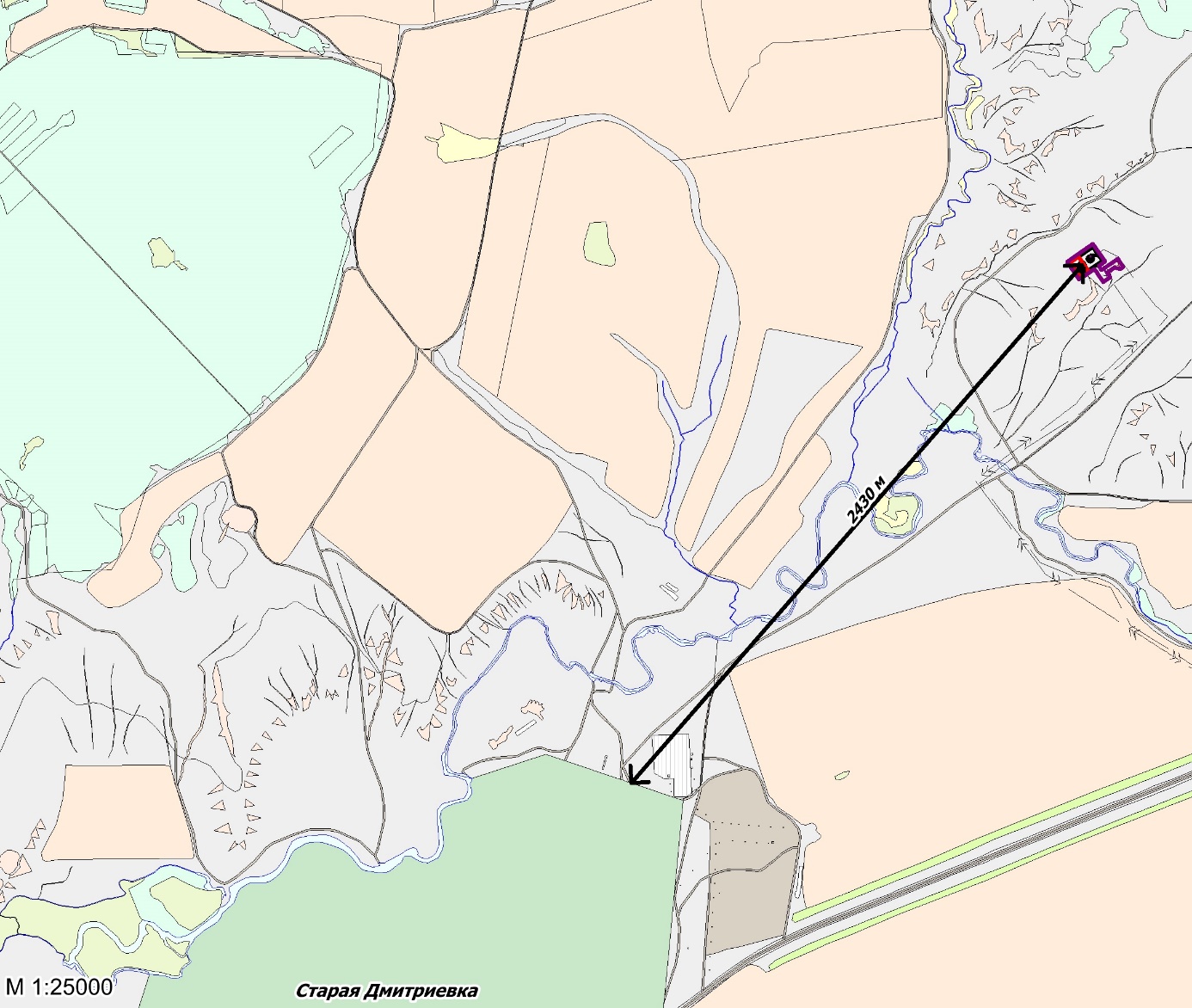 Рисунок 1.1 – Обзорная схема района работСредняя годовая температура воздуха составляет 3,5°С. Самым теплым месяцем является июль, среднемесячная температура в июле составляет 19,4°С. Абсолютный максимум температуры отмечался в июле и составил плюс 42°С. Самым холодным является январь, средняя месячная температура января равна минус 13,0°С. Абсолютный минимум температуры отмечался в январе и составил минус 47°С. Температура холодного периода (средняя температура наиболее холодной части отопительного периода) равна минус 17,6ºС. Переход средней суточной температуры воздуха через 0°С весной обычно происходит в первой декаде апреля, осенью – в третьей декаде октября. В отдельные годы переход средней суточной температуры воздуха через 0°С весной и осенью отмечается на 15-25 дней позднее или раньше средней даты. Средняя продолжительность безморозного периода 120-130 дней. Продолжительность безморозного периода на поверхности почвы в среднем составляет 110-120 дней. Глубина промерзания почвы может быть весьма различной вследствие разнообразия механического состава и структуры почв, температурного режима, рельефа местности, высоты снежного покрова. Средняя из максимальных глубин промерзания почвы (по шурфам) составляет 65-75 см. в наиболее морозные и малоснежные зимы почва промерзает до 100-120 см. Нормативная глубина промерзания по сумме отрицательных температур для глин и суглинков -155 см, для песков и супесей- 189 см.Средняя годовая упругость водяного пара на рассматриваемой территории изменяется незначительно (7,0-7,7 мб). Относительная влажность воздуха достигает наибольших значений (81-89%) в зимнее время года, наименьших – в теплое время года (60-65%). Годовая сумма осадков в среднем составляет 477 мм. Большая часть осадков выпадает в теплое время года (апрель-октябрь). Наибольшее число дней с осадками на рассматриваемой территории приходится на осенне-зимний период. Но при большом числе дней с осадками в зимние месяцы выпадает меньшее их количество, чем в теплый период, вследствие большой повторяемости слабого снега и дождя. Число дней с осадками ≥ 1,0 мм равно 91. Месячный максимум осадков наблюдается в июле, минимум – в феврале.В годовом ходе максимум скорости ветра отмечается в декабре-январе (4,1 м/с), минимум (2,7 м/с) – в июле. Скорость ветра имеет хорошо выраженный суточный ход, определяемый в первую очередь суточным ходом температуры воздуха. Наибольшая скорость ветра наблюдается в дневное время, после полудня, наименьшая – перед восходом солнца. Суточные колебания скорости ветра более резко выражены в теплый период. Территория относится ко II району по ветровым нагрузкам (СП 20.13330.2011 «Нагрузки и воздействия» Актуализированная редакция СНиП 2.01.07.-85).Скорость ветра, вероятность превышения которой в течение года составляет 5%, составляет 8 м/с.Средняя дата появления снежного покрова приходится на третью декаду октября. Устойчивый снежный покров образуется обычно только через 20-25 дней после выпадения первого снега. Средняя из наибольших декадных высота снежного покрова за зиму по данным снегосъемок составляет: на защищенных от ветра местах 50-70 см; на открытой местности – 25-35 см. Максимальная высота снежного покрова обычно наблюдается в первой-второй декадах марта. Разрушение устойчивого снежного покрова и его сход протекает в более сжатые сроки, чем его образование. Как правило, к концу второй декады апреля территория освобождается от снега. Местность относится к IV району по снеговым нагрузкам (СП 20.13330.2011 «Нагрузки и воздействия» Актуализированная редакция СНиП 2.01.07.-85).Из неблагоприятных метеорологических явлений в исследуемом районе наблюдаются: туманы, грозы, град, метели, гололедно–изморозевые явления. Критерии опасных метеорологических явлений отмечались по метелям и гололедно-изморозевым отложениям.Метели представляют собой горизонтальный перенос снега под влиянием ветра. При метелях ухудшается видимость, образуются снежные заносы. В среднем за год в рассматриваемом районе отмечается 25 дней с метелью. Ежегодно метели наблюдаются с октября по март, иногда случаются в апреле. Наибольшей активности метелевая деятельность достигает в январе (в среднем до 7 дней). Средняя продолжительность одной метели в среднем за год составляет 8-10 часов. За период наблюдений отмечалось два случая опасного метеорологического явления - сильной метели, продолжительностью 12 часов и более при скорости ветра 15 м/с и более.Грозы возникают при неустойчивом состоянии атмосферы, в результате мощного подъема влажного воздуха и сопровождаются обычно ливнями, шквалистым ветром, в отдельных случаях градом. В среднем за год отмечается 20-30 дней с грозой. Грозы наблюдаются с апреля по сентябрь. В апреле грозы бывают не ежегодно, с мая грозовая деятельность усиливается и наибольшего развития достигает в июне-июле. С августа повторяемость гроз уменьшается, в октябре гроза – редкое явление. Наибольшую повторяемость имеют грозы продолжительностью до 2 часов. Грозы наиболее характерны для второй половины суток. Выпадение града возможно с апреля по октябрь, но наибольшего развития градовая деятельность достигает в июне- июле. Повторяемость его невелика. На 18 случаев гроз приходится примерно один случай града. Чаще всего бывает 1-2 дня с градом за год. Продолжительность града обычно не более 5 минут.Таблица 2 – Климатические характеристики района (основные годовые показатели)Промерзание грунтов зависит от их физических свойств (тип, механический состав, влажность и пр.), растительности, а в зимнее время и от наличия снежного покрова. Оказывают влияние и местные условия: микрорельеф, экспозиция склонов. Нормативная глубина сезонного промерзания определена согласно СП 22.13330.2011 по данным метеостанции «Авангард» и соответствует следующим значениям: суглинки и глины – 1,55 м; супеси, пески пылеватые и мелкие – 1,88 м; пески от средних до гравелистых – 2,02 м; крупнообломочные грунты – 2,29 м.По схематической карте климатического районирования исследуемая территория относится к зоне III А (СП 131.13330.2012). Из опасных метеорологических явлений здесь три раз в год возможны сильные метели (продолжительность 12 часов и более при скорости ветра 15 м/с и более) и один раз в год крупный град (диаметр градин 20 мм и более).Характеристика атмосферного воздуха. Состояние атмосферного воздуха оценивается по устойчивости ландшафта к техногенным воздействиям через воздушный бассейн, по градациям состояния воздушного бассейна, градациям фоновых концентраций загрязняющих веществ атмосферы сравнительно с ПДК (предельно допустимой концентрацией).Критериями оценки состояния воздушного бассейна служат следующие показатели: аккумуляция загрязняющих примесей (характеристика инверсий, штилей, туманов); разложение загрязняющих веществ в атмосфере, зависящее от солнечной радиации, температурного режима, числа дней с грозами; вынос загрязняющих веществ (ветровой режим); разбавление загрязняющих веществ за счет воспроизводства кислорода (процент относительной лесистости).Потенциал загрязнения атмосферы (ПЗА) в районе проведения работ, характеризующий рассеивающую способность атмосферы с точки зрения самоочищения атмосферы от вредных выбросов, относится к III зоне и характеризуется как повышенный континентальный.Коэффициент стратификации «А» равен 160. Лесистость составляет 15 %, в связи с чем, по биологической продуктивности, адсорбирующей и фитонцидной способности леса территория в отношении атмосферного воздуха оценивается как благоприятная.По метеопотенциалу, связанному с количеством инверсий, состояние территории оценивается как ограниченно благоприятное. То же касается оценки территории по способности воздушного бассейна к очищению от загрязняющих веществ за счет их разложения и вымывания атмосферными осадками.Стационарные наблюдения за загрязнением воздушного бассейна службами по гидрометеорологии в рассматриваемом районе не проводятся.Таким образом, состояние воздуха района работ по наличию фоновых загрязняющих веществ атмосферы, не превышающих ПДК, является благоприятным.Характеристика поверхностных вод. Рассматриваемая территория принадлежит к Высокому Заволжью. Характеристика геоморфологии и рельефа приводится в рамках территории Шиловского месторождения и прилегающей территории. Территория Шиловского месторождения приурочена к водоразделу реки Кондурча, небольшой участок. В границах рассматриваемой территории выделяются эрозионные и аккумулятивные поверхности.Водоохранными зонами являются территории, которые примыкают к береговой линии рек, ручьев, каналов, озер, водохранилищ и на которых устанавливается специальный режим хозяйственной и иной деятельности. Согласно Водному кодексу Российской Федерации от 3 июня 2006 г. № 74-ФЗ в границах водоохранных зон запрещаются:использование сточных вод для удобрения почв;размещение кладбищ, скотомогильников, мест захоронения отходов производства и потребления, радиоактивных, химических, взрывчатых, токсичных, отравляющих и ядовитых веществ;осуществление авиационных мер по борьбе с вредителями и болезнями растений;движение и стоянка транспортных средств (кроме специальных транспортных средств), за исключением их движения по дорогам и стоянки на дорогах и в специально оборудованных местах, имеющих твердое покрытие.Прибрежной защитной полосой является часть водоохранной зоны с дополнительными ограничениями хозяйственной и иной деятельности. В прибрежных защитных полосах, наряду с установленными выше ограничениями, запрещаются:распашка земель;размещение отвалов размываемых грунтов;выпас сельскохозяйственных животных и организация для них летних лагерей, ванн.Размеры водоохранных зон и прибрежных защитных полос определены в соответствии с Водным кодексом Российской Федерации от 3 июня 2006 года № 74-ФЗ. Ширина водоохранной зоны рек или ручьев устанавливается по их протяженности от истока. Размеры ее у озер и водохранилищ равны 50 м, за исключением водоемов с акваторией менее 0,5 км2. Магистральные и межхозяйственные каналы имеют зону, совпадающую по ширине с полосами отводов таких каналов. Ширина прибрежной защитной полосы зависит от уклона берега водного объекта. Для озер и водохранилищ, имеющих особо ценное рыбохозяйственное значение, ширина прибрежной защитной полосы равна 200 м независимо от уклона прилегающих земель.В границах водоохранных зон допускается проектирование, размещение, строительство, реконструкция, ввод в эксплуатацию, эксплуатация хозяйственных и иных объектов при условии оборудования таких объектов сооружениями, обеспечивающими охрану объектов от загрязнения, засорения и истощения вод. Закрепление на местности границ водоохранных зон и границ прибрежных защитных полос специальными информационными знаками осуществляется в соответствии с земельным законодательством.Ширина водоохранных зон и прибрежных защитных полос для рек исследуемой территории принимается согласно статье 65 «Водного Кодекса Российской Федерации».Проектируемый участок трассы не попадает ни в одну в водоохранную зону водных объектов. Водоохранные зоны и прибрежные защитные полосы приводятся в соответствии с требованиями «Водного Кодекса Российской Федерации», введенным в действие с 1 января 2007 года указом Президента Российской Федерации от 3 июня 2006 г № 74-ФЗ.Согласно статьи 65 «Водного Кодекса Российской Федерации» водоохранными зонами являются территории, которые примыкают к береговой линии морей, рек, ручьев, каналов, озер, водохранилищ и на которых устанавливаются специальный режим осуществления хозяйственной и иной деятельности в целях предотвращения загрязнения, засорения, заиления указанных водных объектов и истощения их вод, а также сохранения среды обитания водных биологических ресурсов и других объектов растительного и животного мира.В границах водоохранных зон устанавливаются прибрежные защитные полосы, на территориях которых вводятся дополнительные ограничения хозяйственной и другой деятельности. Ширина водоохраной зоны устанавливается от береговой линии водного объекта.В границах водоохранных зон запрещается:размещение кладбищ, скотомогильников, мест захоронения отходов производства и потребления, радиоактивных, химических, взрывчатых, токсичных и отравляющих веществ;осуществление авиационных мер по борьбе с вредителями и болезнями растений;движение и стоянка транспортных средств (кроме специализированных), за исключением их движения по дорогам и стоянки на дорогах и в специально оборудованных местах, имеющих твердое покрытие.В границах водоохранных зон допускается проектирование, размещение, строительство и реконструкция, ввод в эксплуатацию и эксплуатация хозяйственных и иных объектов при условии оборудования таких объектов сооружениями, обеспечивающими охрану водных объектов от загрязнения, засорения и истощения вод в соответствии с водным законодательством в области охраны окружающей среды.В границах прибрежных защитных полос наряду с установленными для водоохранных зон ограничениями запрещается:распашка земель;размещение отвалов грунтов;выпас сельскохозяйственных животных и организация для них летних лагерей, ванн.Закрепление на местности границ водоохранных зон и границ прибрежных защитных полос специальными информационными знаками осуществляется в соответствии с земельным законодательством.Ширина водоохранных зон и прибрежных защитных полос для рек исследуемой территории принимается согласно статье 65 «Водного Кодекса Российской Федерации».Загрязненность поверхностных вод. Пробы отобраны из приповерхностного слоя воды в соответствии с ГОСТ 17.1.5.05-85 и ГОСТ Р 51592-2000. Предельно допустимые концентрации (ПДК) приняты для водных объектов рыбохозяйственного значения согласно ГОСТ 17.1.3.13-86, исходя из более жестких требований в ряду одноименных нормативов качества.По результатам анализа химический состав поверхностных вод в районе проектируемых сооружений относительно стабилен. Некоторое превышение рыбохозяйственных норм по отдельным показателям носит сезонный характер и связано большей частью с естественными условиями формирования стока. Антропогенное влияние прослеживается по повышенному содержанию органического загрязнения, аммония, нитритов. Аккумуляция нефтепродуктов в воде имеет локальное распространение и носит временный характер.Геологическая характеристика района работ. В геологическом строении участка в пределах рассматриваемой территории выделяются отложения пермской, триасовой, юрской, неогеновой и четвертичной систем. Глубина изучения разреза в соответствии с целями проекта ограничивается зоной активного водообмена, а в нашем случае - глубиной врезов доплиоценовых долин.В геологическом строении описываемой территории выделяются отложения пермской, неогеновой и четвертичной систем. Описание геологического строения принято по стратиграфическому кодексу 2005 года.Пермская система (Р)Пермская система представлена отложениями биармийского отдела уржумского и верхнеказанского ярусов, и татарского отдела вятского и северодвинского ярусов.Биармийский отдел (Р2)Биармийский отдел представлен казанским и уржумским ярусами.Казанский ярус (P2kz)Казанский ярус представлен верхнеказанскими отложениями.Верхнеказанские отложения (Р2kz2) представлены гидрохимической, сосновской и сокской свитами.Гидрохимическая свита (P2g)Сложена песчаниками серыми, зеленовато-серыми, мелко- и среднезернистыми, алевролитами темно-серыми, глинисто-доломитовыми, доломитами серыми, пелитоморфными, мергелеподобными и гипсами белыми. Породы неравномерно загипсованы. Мощность отложений 11-28 м.Сосновская свита (P2ss)Сложена доломитами серыми и темно-серыми, микрокристаллическими, пелитоморфными, плотными, крепкими, глинистыми, неравномерно загипсованными, кавернозными, мергелями серыми, зеленовато-серыми, глинисто-доломитовыми с прослоями серых, зеленовато-серых и коричневато-серых песчаников, алевролитов и глин, белых и розовато-белых гипсов и голубовато-серых ангидритов. Мощность отложений 
45-61°м.Сокская свита (Р2sks)Сложена алевролитами красновато-коричневыми, слюдистыми, загипсованными, участками глинистыми, мергелями доломитовыми, доломитами глинистыми, песчаниками глинистыми, гипсами. Мощность отложений 11-90 м.Уржумский ярус (Р2ur)В стратиграфическом отношении уржумский ярус представлен нижнеустьинской и сухонской свитами.Нижнеустьинская свита (P2nu)В литологическом отношении свита представлена песчано-глинистыми породами с прослоями мергелей, доломитов. Характерна пестрая окраска. Пласты глин по простиранию переходят в алевролиты и далее в песчаники, расклиниваются прослоями мергелей и доломитов.Максимальная мощность свиты на описываемой территории не превышает 65 м.Сухонская свита (P2sh)Свита сложена преимущественно известняками с прослоями глин, песчаников и мергелей.Известняки светло-серые, участками – белые, розовато-коричневые и зеленовато-серые, пелитоморфные, плотные, в средней части кавернозные, дырчатые, в нижней части плитчатые крепкие. Глины коричневые и зеленовато-серые, плотные, крепкие, слоистые.Песчаники ржаво-бурые, темно-коричневые, мелкозернистые, глинистые, алевритовые, рыхлые, полимиктовые.Мергели зеленовато-серые, розовато-коричневые, иногда пестроокрашенные, пятнистые, неравномерно известковистые, прослоями глинистые, доломитовые.Мощность свиты достигает 111 м.Татарский отдел (Р3t)В стратиграфическом отношении в составе татарского отдела на исследуемом участке проектирования выделяются северодвинский и вятский ярусы.Северодвинский ярус (P3s) является наиболее мощным в разрезе татарских отложений и представлен сложно построенной толщей слоев.Нижняя пачка представлена чередованием мергелей и известняков с подчиненными по мощности прослоями глин, алевролитов и песчаников.Средняя пачка представлена алевролитами и глинами с прослоями песчаника известняка и мергеля.Верхняя пачка выполнена алевролитами и глинами с тонкими прослоями песчаников, реже мергелей и известняков.Мергели серые, известковистые, плотные, средней крепости, с тонкими прослойками глинистого материала. Известняки серые, глинистые, плотные, мелко кавернозные. Глины коричневато-серые, темно-коричневые, алевритистые, известковистые, участками доломитизированные, нередко переходящие в алевролиты. Алевролиты коричневато-красные, буровато-серые, известковистые, глинистые, плотные, местами переходящие в песчаники. Доломиты серые и светло-серые, глинистые, известковистые, плотные, кавернозные. Каверны выполнены кальцитом. Песчаники буровато-серые, мелкозернистые, реже крупнозернистые, алевритистые.Мощность яруса достигает 180 м.Вятский ярус (P3v)Ярус представлен глинами и алевролитами. Песчаники встречаются в виде прослоев мощностью 1,0-10,0 м в толще глин и алевролитов. Мергели встречаются редко, в виде прослоев мощностью до 0,2 м. Для вятского яруса характерно почти полное отсутствие в разрезе карбонатных отложений.Глины кирпично-красные, прослоями зеленовато- или голубовато-серые, участками песчанистые. Алевролиты коричневато-серые и красно-коричневые, реже зеленовато-серые, глинистые, известковистые, участками переходящие в песчаники или глины алевритистые. Песчаники красновато-коричневые, серые, крупно и среднезернистые, неравномерно глинистые, известковистые, слабосцементированные. Мергели коричневато-бурые, плотные, известковистые.Мощность пород вятского яруса на рассматриваемой территории не превышает 60 м.Неогеновая система (N)Акчагыльский ярус (N2а)Отложения акчагыльского яруса распространены в палеодолинах рек Липовка и Шлама и их притоков. Залегают они трансгрессивно, с глубоким размывом на породах различного возраста. Отложения акчагыльского яруса с глубоким размывом залегают на разновозрастных породах татарского и казанского ярусов. В плане площади распространения отложений имеют вытянутые формы с извилистыми границами. В разрезе - палеодолины имеют вид каньонов с крутыми бортами.Представлен акчагыльский ярус преимущественно прибрежно-морскими и морскими глинами, реже песчаными отложениями и галечниками. Глины серые и темно-серые до черных, реже темно-коричневые и зеленовато-серые, плотные, слюдистые, иногда с включениями гипса, пропластками алевристистые или песчанистые, по составу преимущественно монтмориллонитовые. Характерной особенностью глинистых отложений является тонкая слоистость, скопления битой ракушки и наличие обугленных растительных остатков. Прослои и линзы песков, залегающие среди глин, имеют, как правило, небольшую мощность (2,0-4,0 м). На абсолютных отметках 0 - минус 20 м часто вскрывается пласт глинистых песков. Пески кварцевые, мелкозернистые, светло-серого цвета, хорошо окатанные, слабоглинистые, слюдистые. Слабосцементированные гравийные и галечниковые линзы мощностью 1,0-2,0 м приурочены к основанию разреза, но встречаются и в толще глин. Состав галек полимиктовый - песчаники, аргиллиты, карбонатные и кремнистые породы. Галька уплощенная, средней степени окатанности. Максимальная мощность отложений достигает 200,0 м.Четвертичная система (Q)Описываемая территория принадлежит к внеледниковой области. Здесь получили развитие эоплейстоценовые, делювиальные образования среднего и верхнего звеньев, террасовые аллювиальные комплексы, относящиеся к верхнему и современному звеньям, элювиально-делювиальные и делювиально-пролювиальные отложения верхнего и современного звеньев и болотные отложения современного звена.Эоплейстоцен (QE)Эоплейстоценовые отложения распространены на водораздельных пространствах. Они слагают самые высокие участки водоразделов, их склоны и отсутствуют в долинах рек, в оврагах и балках. В пределах Васильевского участка они занимают юго-восточную и западную части территории лицензионного участка. Представлены красно-бурыми и серо-коричневыми суглинками и глинами пылеватыми, сильно карбонатизированными (встречаются известковые конкреции), комковатыми, с небольшими прослойками и линзами супесей, реже песков. Нижняя граница эоплейстоценовых отложений условно проводится по абсолютной отметке 80 м. Мощность эоплейстоценовых отложений достигает 40 м. Делювиальные отложения (dII-III). Делювиальные отложения распространены преимущественно на востоке рассматриваемой площади. Они слагают склоны водоразделов и залегают на породах различного состава и возраста. В пределах  Шиловского   участка отмечаются отдельными пятнами по склонам долин рек Липовка, Шлама. Представлены суглинками с примесью песка и щебня карбонатных и песчаных пород. Мощность делювия 6-12 м.Верхнее звено – аллювиальные хвалынские отложения (aIIIh). Образованиями хвалынского времени слагается первая надпойменная терраса р. Кондурча. Первая надпойменная терраса отделена от поймы четко выраженным уступом высотой до 8-10 м. Хвалынские отложения непрерывно прослеживаются по обоим берегам долины реки. Ширина террасы достигает 3,0 км. Хвалынские отложения залегают на образованиях акчагыльского яруса верхнего неогена и татарского яруса верхней перми. Сложена хвалынская терраса суглинками желто-коричневыми с прослоями супесей. В основании залегают пески или супеси, часто с большим количеством гальки, гравия и щебня. Мощность хвалынских отложений составляет 15-20 м.Элювиально-делювиальные отложения (edIII-IV) в пределах территории лицензионного участка распространены на северо-западе и юго-востоке. Они слагают водоразделы и верхние части склонов. Подстилается элювиально-делювиальный покров отложениями акчагыльского яруса верхнего неогена, реже - эоплейстоцена. Разрез сложен суглинками, супесями, песками с примесью щебеночного материала. Мощность покрова изменяется от 0,5 до 1,0 м. Делювиально-пролювиальные отложения (dpIII-IV) слагают крутые склоны и днища балок, оврагов и ручьев с непостоянном водотоком, а собственно пролювий образует небольшие конуса выносов в их приустьевых частях. Разрез представлен переслаиванием глин, суглинков, песков, супесей, ила, щебня, гравийно-галечникового материала. Мощность 3-5 м.Гидрогеологическая характеристика района работ. В пределах рассматриваемой территории в зоне активного водообмена распространены следующие гидрогеологические подразделения:1) локально-слабоводоносный среднечетвертично-современный элювиально-делювиальный горизонт;2) водоносный современный аллювиальный горизонт;3) водоносный акчагыльский комплекс;4) водоносный уржумско-татарский комплекс.Локально-слабоводоносный среднечетвертично-современный элювиально-делювиальный горизонт (edQII-IV)Локально-слабоводоносный среднечетвертично-современный элювиально-делювиальный горизонт edQII-IV распространён локально, слабонапорный, ввиду обычно незначительной и изменчивой мощности отложений, различного механического состава содержат переменное количество воды в виде верховодки. Водовмещающие породы представлены суглинками с прослоями песков и глинами с прослоями песков c включениями гравия. На гидрогеологической карте горизонт не показан, ввиду малой мощности, и незначительной площади распространения. Практического значения не имеет и не используется для централизованного водоснабжения. По данным бурения инженерно-геологических скважин, подземные воды вскрыты на глубине от 3,5 до 4,5 м, глубина установившегося уровня от 0,2 до 1,5 м. По химическому типу воды сульфатно-гидрокарбонатные, магниево-кальциево-натриевые, с относительно повышенной минерализацией (по сухому остатку) – 0,73 до 0,78 г/дм3. Общая жесткость от 4,82 до 5,08 оЖ, при ПДК=7,0 оЖ, воды умеренно жесткие. По водородному показателю среда слабощелочная  (рН от 7,91 до 8,13).В качестве меры, характеризующей содержание в воде органических веществ, используется величина окисляемости. Перманганатная окисляемость в пробах воды составляет от 2,9  до  3,5 мгО2/л, при ПДК=0,5 мгО2/л.Водоносный современный аллювиальный горизонт (aQIV)Водоносный современный аллювиальный горизонт имеет ограниченное распространение и приурочен к пойменным отложениям рек. Водовмещающие породы представлены песками тонко- и среднезернистыми, часто глинистыми, переслаивающимися с суглинками и супесями. Мощность их не превышает 10 м. Водоупором горизонта являются глинистые породы акчагыла или татарского яруса. В местах отсутствия водоупора горизонт гидравлически связан с водами нижележащих отложений. Подземные воды носят безнапорный характер. Водообильность горизонта зависит от состава водовмещающих пород. В скважинах, вскрывающих песчаные отложения, дебит составляет до 2 л/с при понижении 2,5 м, а в скважинах, пройденных в суглинках, дебит равен 0,02 л/с при понижении 7 м.Питание горизонта осуществляется за счет атмосферных осадков, паводковых и талых вод, а также подпитывания водами нижележащих гидрогеологических подразделений.Подземные воды используются для водоснабжения местным населением посредством колодцев (за пределами карты).Водоносный акчагыльский комплекс (N2a)Водоносный акчагыльский комплекс имеет на описываемой территории достаточно широкое распространение. Он приурочен к невыдержанным по площади песчаным прослоям и линзам, залегающим среди акчагыльских глин и имеющим мощность от 2-5 м до 10 м. Водоупором являются одновозрастные глины.Подземные воды носят преимущественно напорный характер, за исключением
 участков под поймами современных долин. Местами в балках и оврагах отмечаются выходы малодебитных родников и мочажины. Дебиты скважин, вскрывающих воды акчагыльских отложений, колеблются в широких пределах. Наиболее водообильными являются пески, часто с гравием, залегающие в нижней части разреза акчагыльских отложений.Питание водоносного комплекса в пределах водоразделов осуществляется за счет инфильтрации атмосферных осадков, а в палеодолинах – за счет разгрузки в них вод из более древних водоносных горизонтов. Подземные воды используются для хозяйственно-питьевого водоснабжения населенных пунктов (за пределами карты).Водоносный уржумско-татарский комплекс (P2ur-P3t)Водоносный уржумско-татарский комплекс развит широко и приурочен в основном к водораздельным пространствам рек.Водовмещающими породами являются известняки, песчаники и алевролиты. Мощность водосодержащих прослоев составляет 8 – 10 м. Водоупорами служат плотные глины и мергели. Подземные воды на участке исследований являются межпластовыми и носят напорный характер. Водообильность зависит от состава, степени трещиноватости водовмещающих пород, глубины залегания, наличия водоупоров. Дебиты скважин составляют 2,5 л/с при понижении 46,0 м и 3,0 л/с при понижении 30,0 м. По качеству подземные воды рассматриваемого комплекса характеризуются от пресных до соленых, с минерализацией от 0,1 до 3,77 г/дм3. По химическому типу воды сульфатные, сульфатно-хлоридные и смешанные.Питание осуществляется за счет инфильтрации атмосферных осадков, перетока из вышележащих и подтока из нижележащих гидрогеологических подразделений.Оценка современного состояния подземных вод. Для оценки современного состояния подземных вод использовались данные опробования колодца в ближайшем населенном пункте Липовка, выполненного в апреле 2019 г.Современное химическое состояние подземных вод характеризуется по результатам анализов воды из колодца в с. Липовка.Качественный состав подземных вод оценивается в соответствии с требованиями СанПиН 2.1.4.1074-01, предъявляемыми к водам, используемым для централизованных систем питьевого водоснабжения.По результатам химических анализов смешанного типа, с относительно повышенной минерализацией – 734 мг/л, что соответствует 0,73 ПДК. Общая жесткость 11,94оЖ, при ПДК=7,0оЖ, воды очень жесткие. По водородному показателю среда нейтральная (рН=7,18). Концентрация гидрокарбонатов (НСО-3) в воде составляет 590,4 мг/л, кальция (Са2+) – 121,01 мг/л, магния (Mg2+) – 71,80 мг/л, натрия (Na++К+) – 0,6 мг/л.Содержание хлоридов в пробах воды составляет 7,54 мг/л, что соответствует  0,02 ПДК. Содержание сульфатов находится в пределах 100,02 мг/л, что соответствует  0,2 ПДК.Содержание железа общего выявлено менее 0,05 мг/л, при ПДК=0,3 мг/л.Соединения группы азота, такие как нитриты и аммоний, за исключением нитратов, присутствуют в концентрациях, не превышающих предельно допустимые значения.Перманганатная окисляемость в пробе воды составляет 4,1 мгО2/л, при ПДК=5,0 мгО2/л.ПАВ анионоактивные, нефтепродукты и фенолы присутствуют в количествах, не превышающих нормативные значения.Тяжелые металлы, такие как марганец, свинец, медь и цинк в пробах воды присутствуют в количествах, не превышающих нормативные значения.Физические показатели подземных вод, такие как запах, цветность и мутность, удовлетворяют требованиям нормативов.Качество подземных вод водоносного комплекса по основным, из определяемых показателей, соответствует требованиям СанПиН 2.1.4.1074-01 «Питьевая вода. Гигиенические требования к качеству воды централизованных систем питьевого водоснабжения. Контроль качества», исключением стало высокая жесткость, что вероятнее всего связано с природными факторами (особенности литологического состава водовмещающих пород).Загрязненность подземных вод. Вода является важнейшим ограниченным, возобновляемым и уязвимым компонентом окружающей среды, который обеспечивает экологическое благополучие населения и существование животного и растительного мира.Уровень загрязнения подземных вод определяется наличием потенциальных источников загрязнения и возможностью поступления в воды загрязняющих веществ. Потенциальными источниками загрязнения геологической среды (почв, пород зоны аэрации и подземных вод) и связанных с ней поверхностных вод в рассматриваемом районе могут являться проектируемые объекты нефтедобычи.Для характеристики современного гидрохимического состояния подземных вод специалистами отдела экологической безопасности и рационального природопользования ООО «НПФ-Нефтехтипроект» в апреле 2017 г. было произведено опробование ближайших к территории проектируемого строительства водоисточников, эксплуатирующих воды зоны свободного водообмена.Пробы воды отбирались в соответствии с требованиями ГОСТ Р 51592-2000, ГОСТ Р 51593-2000. Химические анализы проб воды выполнены в аккредитованной лаборатории ООО «Центр мониторинга водной и геологической среды» (г. Самара).В процессе выполнения инженерно-экологических изысканий в апреле 2019 года проведено геоэкологическое опробование поверхностных водных объектов, ближайших к району работ. Отобрана одна проба воды в роднике у села Липовка.Качество воды оценивалось в соответствии с «Перечнем рыбохозяйственных нормативов, ПДК и ОБУВ вредных веществ для воды водных объектов, имеющих рыбохозяйственное значение» (Приказ Госкомитета РФ по рыболовству № 96, Москва 1999 г.).По результатам лабораторного анализа пробы воды, отобранной из родника рядом с.Липовка, вода в роднике сульфатно-гидрокарбонатная магниево- кальциевая, жесткая, нейтральная. Минерализация составляет 509 мг/дм3. Превышений ПДК по рыбохозяйственным нормативам не обнаружено. Водородный показатель рН составил 7,5. Общая жесткость – 6,83ºЖ. Значение перманганатной окисляемости составляет 7,18 мгО2/дм3, что не превышает допустимых концентраций. Нитраты, нитриты, аммоний, железо, марганец, нефтепродукты, фенолы, медь, никель не обнаружены. Цинк и свинец не превышают ПДК.Качественный состав подземных вод оценивался в соответствии с требованиями СанПиН 2.1.4.1074-01, предъявляемыми к водам, используемым для питьевого водоснабжения.Опасные инженерно-геологические процессы и явления. На рассматриваемой территории Северо-Денгизского месторождения отмечены такие физико-геологические процессы и явления, как боковая, глубинная эрозия и плоскостной смыв, подтопление.Наиболее активно они выражены в долине реки Липовка и проявляются в виде боковой эрозии русла реки (подмыв и разрушение берегов) и аккумуляции наносов (особенно в паводковый период).Боковая эрозия выражается в интенсивном размыве берегов под действием водных потоков с образованием меандр и обрывистых неустойчивых уступов. Подмываются, как правило, оба берега. Высота эрозионных уступов в долине рек и оврагов на рассматриваемой территории может достигает 0,5-4,0 м. Глубинная эрозия образует овраги и промоины на склонах речных долин. Наиболее интенсивно глубинная эрозия проявляется в верхней части водораздельных склонов на участках развития легкоразмываемых эоплейстоценовых отложений.Породы, слагающие склоны речных долин, представлены, в основном, легкоразмываемыми, но слабопроницаемыми грунтами – суглинками, глинами, поэтому атмосферные осадки и талые воды из-за слабой фильтрации, стекая по наклонной поверхности, размывают породы верхней части разреза. При этом образуются мелкие и глубокие промоины и овраги (так называемая линейная эрозия).Эрозионные процессы наиболее интенсивны в периоды дождей и весеннего снеготаяния. Росту оврагов и промоин способствуют легкоразмываемые породы – супеси, суглинки, пылеватые глины.Плоскостной смыв существенного влияния на характер рельефа не оказывает. Проявляется этот процесс, главным образом, на крутых участках склонов водоразделов в периоды дождей и снеготаяния с образованием неглубоких ложбин стока, направленных по падению склонов. Ложбины стока часто ветвящиеся, а глубина их может достигать 1-2 м.Процессы способные оказывать негативное воздействие на проектируемые сооружения, такие как карст и оползни, в районе работ отсутствуют.Отмеченные физико-геологические явления и процессы в районе проектируемых площадок и трасс существенной опасности не представляют, при правильном соблюдении технологии строительства и эксплуатации объектов нефтедобычи, их активизация не ожидается.По шкале интенсивности землетрясений MSK-64 СП 14.13330.2011 «Строительство в сейсмических районах» рассматриваемая территория относится к районам с сейсмической опасностью в 6 баллов при 1% повторяемости в течение 50 лет. Согласно СНиП 22-01-95 землетрясения на данной территории относятся к категории опасных.Характеристика почв. В ходе почвообразовательного процесса под влиянием континентального климата, растительности, своеобразных почвообразующих пород и ландшафтных особенностей на территории участка работ сформировались почвы черноземного типа. Черноземы – это богатые гумусом темноокрашенные почвы, не имеющие признаков современного переувлажнения, сформировавшиеся под многолетней травянистой растительностью степи и лесостепи. Для черноземов характерна значительная мощность гумусового горизонта, накопление гумуса и аккумуляция в нем элементов зольного питания и азота, поглощенных оснований, а также наличие хорошо выраженной зернистой или зернисто-комковатой структурой. На участке работ выделен один подтип - выщелоченные черноземы.Выщелоченные черноземы характеризуются значительной промытостью верхних горизонтов от карбонатов. Линия вскипания от соляной кислоты и выделения карбонатов опущена значительно ниже гумусового горизонта и наблюдается в средней или нижней части горизонта В. Черноземы выщелоченные представлены обычным родом.Морфологическое строение выщелоченных черноземов малогумусных среднемощных легкоглинистых, заложенного в западной части хозяйства приводится ниже.  Угодье – пашня.Вскипание от действия 10% соляной кислоты 106см. Выделение карбонатов в форме псевдомицелия со 110см.Апах. 0-26см –свежий, равномерноокрашенный, темно-серый, рыхлый, пылевато- комковатый, тяжелосуглинистый, очень много корней растений, переход заметный по линии вспашки А1 26-40см – свежий, равномерноокрашенный, темно-серый, слабоуплотненный, комковато-зернистый, тяжелосуглинистый, корни растений, переход постепенный АВ 40-65см - свежий, равномерноокрашенный, темно-серый с бурыми заклинками, слабо уплотненный, тяжелосуглинистый, комковато-зернистый, корни растений, переход постепенный В 65-90см  - свежий, неоднородноокрашенный, темно-серый с бурыми заклинками, уплотненный, тяжелосуглинистый, мелко-ореховатый, корни растений, переход постепенный ВС к 90-126см - свежий, неоднородноокрашенный, бурый с тонкими гумусовыми затеками,  уплотненный, тяжелосуглинистый, ореховато- комковатый, единичные корни растений, карбонаты в форме псевдомицелия, переход постепенный. По механическому составу чернозем представлен легкоглинистыми разновидностями.Структурный состав пахотного горизонта характеризуется преобладанием  крупных отдельностей. Эти отдельности не прочны.Оценка современного состояния почвенного покрова. С целью изучения экологического состояния почв на рассматриваемой территории было отобрано две объединенных проб почвы с проектируемых сооружений.Отбор проб почв был произведен в соответствии п. 4.19 и 4.29 СП 11-102-97 и ГОСТ 17.4.3.01-83. Опробование почв производилось из поверхностного слоя методом «конверта».Для контроля качества почв, согласно СанПиН 2.1.7.1287-03, был принят следующий перечень химических показателей: рН, нефтепродукты, нитраты, бенз(а)пирен и тяжелые металлы (кадмий, свинец, медь, цинк, ртуть, мышьяк, никель).Бенз(а)пирен и тяжелые металлы, такие как кадмий, свинец, медь, цинк и ртуть присутствуют в концентрациях, не превышающих ПДК.Фоновые значения содержания валовых форм тяжелых металлов в почвах приняты согласно с таблицей 4.1 СП 11-102-97. Оценка загрязненности почв была выполнена в соответствии с: ГН 2.1.7.2041-06 «Предельно допустимые концентрации (ПДК) химических веществ в почве», ГН 2.1.7.2511-09 «Ориентировочно допустимые концентрации (ОДК) химических веществ в почве». Величины ПДК и ОДК содержания нефтепродуктов в почве нормативными документами не установлены.Результаты химического анализа показали, что в исследованных образцах показатели химического загрязнения почв не превышают нормативных значений.Тяжелые металлы, такие как кадмий, свинец, медь, цинк, ртуть и мышьяк присутствуют в концентрациях, не превышающих нормативные значения.Почвы участка предполагаемого строительства соответствуют требованиям СанПиН 2.1.7.1287-03  «Санитарно-эпидемиологические требования к качеству почв» по всем определяемым показателям. Уровень загрязнения рассматриваемого участка почвы можно оценить как допустимый.Растительный и животный мир. По геоботаническому районированию страны территория участка работ находится в лесостепной зоне Высокого Заволжья, характеризующейся преобладанием в ландшафте степных пространств над лесными участками.Растительность участка представлена классом луговые степи.Класс луговых степей представлен на описываемой территории одним подклассом: луговые степи равнин, пологих и покатых склонов.Подкласс луговые степи равнин занимает пологие (слабопокатые) склоны водоразделов и балок, вершинам увалов, опушкам лесов. Увлажнение – атмосферное нормальное. Данный подкласс представлен разнотравно-узколистномятликовой модификацией растительности. Основные виды растений: мятлик узколистный, костер безостый, пырей ползучий, типчак, клевер белый, люцерна хмелевидная, тысячелистник обыкновенный, подорожник средний, лапчатка серебристая, цикорий дикий. Средняя урожайность сухой поедаемой массы 5-7 ц/га среднего качества. Проективное покрытие составляет 70%. Использование - пастбищное.Растительный покров естественных кормовых угодий показан на карте растительности.Животный мир составляют сообщества диких животных, обитающих в естественных условиях на суше, в воде, почве и постоянно или временно населяющих определенную территорию или акваторию. Животные являются составляющей частью органического мира. Многоклеточные животные образуют самую многочисленную группу живых организмов планеты.Район строительства расположен в зоне степей. По периметру пахотных участков организованы искусственные лесополосы.Сочетание открытых пространств, лесополосы и водоемов способствует видовому разнообразию фауны.Из степных животных и птиц на рассматриваемой территории распространены: суслики, сурки, хори степные, зайцы, крысы серые, степные мышовки, обыкновенные полевки, жаворонки, каменки, желтые и белые трясогузки, перепела. Из рептилий, встречающихся на рассматриваемой территории, можно отметить прыткую ящерицу.В лесопосадках встречаются следующие представители животного мира: зяблики, иволги, дрозды, соловьи, сороки, серые вороны, козодои, кукушки, вяхири, обыкновенные горлицы, лесные мыши, рыжие полевки, желтогорлые мыши, некоторые виды летучих мышей, а так же землеройки, обыкновенные ежи, ласки, лисы. Фауна водных животных представлена зеленой жабой, прудовой лягушкой.В зоне работ широкое распространение получили синантропные виды млекопитающих (домовая мышь, серая крыса) и птиц (воробьи полевые, скворцы, грачи, галки).Основных миграционных путей над рассматриваемой территорией не отмечено.На территории проведения работ и в зоне влияния официально зарегистрированных особо охраняемых природных территорий (памятников природы, ландшафтных заказников, заповедников и т.п.) не имеется.На участке проектируемого объекта отсутствуют представители редких или находящихся под угрозой исчезновения видов животных, занесенных в Красную Книгу.Особо охраняемые природные территории. Особо охраняемые природные территории (ООПТ) – участки земли, водной поверхности и воздушного пространства над ними, где располагаются природные комплексы и объекты, имеющие особое природоохранное, научное, культурное, эстетическое, рекреационное и оздоровительное значение. К особо охраняемым природным территориям относятся земли государственных природных заповедников, в том числе биосферных, государственных природных заказников, памятников природы, национальных парков, природных парков, дендрологических парков, ботанических садов, территорий традиционного природопользования коренных малочисленных народов Севера, Сибири и Дальнего Востока Российской Федерации, а также земли лечебно-оздоровительных местностей и курортов.Для указанных территорий решениями органов государственной власти установлен режим особой охраны, они частично или полностью изымаются из хозяйственного использования. В соответствии со ст. 1 Федерального закона от 14.03.1995 № 33-ФЗ (ред. от 27.12.2009) «Об особо охраняемых природных территориях» ООПТ принадлежат к объектам общенационального достояния. В районе проектируемых объектов особо охраняемые природные территории (заповедники, заказники, памятники природы и др.) отсутствуют.Оценка возможности изменений природных объектов. Основными объектами воздействия при реализации намечаемой деятельности будут являться: атмосферный воздух, почвогрунты, подземные и поверхностные воды, растительность и животный мир.При производстве работ по строительству проектируемого объекта основное негативное воздействие на атмосферный воздух будут оказывать источники неорганизованных выбросов: строительные машины и механизмы, спецтехника, а также сварочные и покрасочные работы. При работе специальной техники в атмосферный воздух выбрасываются азота оксид и диоксид, углерода оксид, углеводороды, диоксид серы, сажа.Основное воздействие на поверхностные воды будет оказано при движении строительной техники через водные преграды при строительстве подводных переходов трубопроводов траншейным способом, а также при проведении земляных работ в русле и на пойме рек. При этом возможны загрязнения водной среды горюче-смазочными материалами (ГСМ), хозяйственно-бытовыми и производственными отходами, нарушение рельефа дна, увеличение концентрации взвешенных минеральных частиц грунта в воде в процессе механизированной разработки (обратной засыпки) береговых и русловых траншей, что приводит к ухудшению условий обитаний и воспроизводства рыбы.В период строительства не исключается возможность проникновения загрязняющих веществ в подземные воды за счет вскрытия траншеями грунтовых вод (верховодки), разгерметизации оборудования, не соответствующего хранения и (или) розлива реагентов, жидких отходов, ГСМ и др.Воздействие на почвенно-растительный покров выражается в производстве земляных работ, в том числе снятии плодородного слоя, что повлечет за собой нарушение целостности почвенно-растительного покрова, перемешивание генетических горизонтов после засыпки траншеи. Кроме того, при проведении строительных работ повысится опасность загрязнения почвогрунтов нефтепродуктами, тяжелыми металлами, отходами производства, что нанесет значительный ущерб почвенно-растительному покрову. К числу основных факторов, оказывающих негативное воздействие на животный мир, в период строительства проектируемых объектов относятся: отчуждение земель, вырубка леса, фактор беспокойства, вызванный интенсивным шумовым загрязнением от работы строительной техники, автотранспорта, оборудования. Коренное преобразование местообитаний млекопитающих и птиц происходит на небольших площадях, непосредственно под проектируемые объекты и сооружения. Мелкие животные (главным образом грызуны, отчасти мелкие птицы), населяющие эти участки, переселяются в ближайшие биотопы. Вероятная гибель животных в этом случае не превышает изменений численности популяций видов в процессе естественной динамики. Кроме млекопитающих и птиц, строительство проектируемых объектов влияет и на состояние почвенных беспозвоночных. Однако воздействие оказывается лишь на локальных территориях строительства или загрязнения.Для снижения негативного воздействия на этапе строительства должны выполняться следующие требования:строительно-монтажные работы выполнять в строгом соответствии с проектом;соблюдать границы территории, отведенной под строительство;строительство подъездной автомобильной дороги для проезда тяжелой строительной техники проводить на стадии подготовительных работ;осуществлять производственные процессы на площадках, имеющих специальные ограждения, предотвращающие появление на территории этих площадок диких животных;слив горюче-смазочных материалов производить в местах базирования строительной техники;организовать места временного хранения отходов в соответствии с нормативными требованиями природоохранного законодательства;не допускать несанкционированного захоронения отходов;исключить проливы нефтепродуктов и реагентов на производственной площадке;для производства работ использовать технически исправные машины и механизмы; запрещение мойки машин и механизмов вне специально оборудованных мест;осуществление производственного контроля за загрязнением окружающей среды и соблюдение природоохранных мероприятий с момента начала работ;после завершения строительства производится восстановление рельефа, рекультивация нарушенных земель, устройство откосов вдоль дорог, благоустройство территории. Воздействие при строительстве имеет временный и локальный характер, ограниченный сроками строительства. При соблюдении условий рационального использования отведенных земель и природоохранных мероприятий негативное влияния на этапе строительства будет минимальным и не окажет существенного воздействия на окружающую среду. После окончания строительства и рекультивации нарушенных земель, как правило, происходит самовосстановление природной среды.Воздействие на окружающую среду при эксплуатации промысловых объектов характеризуется как непрерывное и длительное, приводящее к нарушению равновесия в экосистемах. Основными факторами экологической нагрузки в процессе обустройства месторождения являются утечки нефти через устьевую арматуру, возможные аварийные ситуации и транспорт.4.2. Обоснование определения границ зон планируемого размещения линейных объектов Земельные участки под объекты строительства отводятся во временное пользование (краткосрочная аренда земли) и постоянное пользование (долгосрочная аренда земли).Ширина полосы временного отвода определена в соответствии с требованиями нормативных документов, исходя из технологической последовательности производства работ, рельефа местности в целях нанесения минимального ущерба и снижения затрат, связанных с краткосрочной арендой земли.Организованные на период строительства площадки (краткосрочная аренда) имеют временный характер. После окончания работ земли, использованные под площадки, рекультивируются.Места проведения работ согласовываются с районными администрациями и землепользователями в соответствии с действующим законодательством. Землепользователям компенсируются убытки, связанные с отчуждением земель. Средства на выплату убытков землепользователям включены в смету.Основой для отвода земель являются следующие нормативные документы:- СН 459-74 «Нормы отвода земель для нефтяных и газовых скважин»;- ВСН-14278тм-т1 «Нормы отвода земель для электрических сетей напряжением 0,38 – 750 кВ»;- основы земельного законодательства Российской Федерации;- исходные данные заказчика;- проектные решения.Отвод земель в краткосрочную аренду предусмотрен под следующие сооружения:- трассу проектируемого нефтегазосборного трубопровода;- трассу проектируемой ВЛ;- площадки под временные здания строителей, площадки складирования материалов и оборудования, стоянки техники (вблизи площадок кустов скважин).Ширина полосы временного отвода для строительства нефтегазосборного трубопровода составляет 24,0 м., принята в соответствии с проектом организации строительства.Ширина полосы временного отвода для трасс ВЛ-10 кВ составляет 8,0 м., принята в соответствии с Приказом Минэнерго РФ № 14278 тм-т1 от 20.05.1994 «Нормы отвода земель для электрических сетей напряжением 0.38 - 750 кВ»; Площади земельных участков, предоставляемых под опоры (включая оттяжки) воздушных линий электропередачи в постоянное пользование, определена в соответствии с письмом ОАО «РОСЭП» от 03 апреля 1996 года № 07.09-96 Об укрупненных величинах площадей отвода земли под опоры ВЛ 6-10 кВ. Укрупненные величины площадей отвода земли в постоянное пользование для установки унифицированных опор воздушных линий электропередачи напряжением 6-10 кВ (ВЛ) составлены в качестве справочного материала к ВСН № 14278-тм-т1 «Нормам отвода земли для электрических сетей напряжением 0,38-750 кВ», утвержденные руководителем Департамента Электроэнергетики Минтопэнерго РФ И.А. Новожиловым, 20.05.1994 г.Отвод земель в долгосрочную аренду предусмотрен под следующие сооружения:- площадку нефтяной скважины (c полным набором сооружений и разворотной площадкой);- опознавательные знаки;- опоры ВЛ.Размеры площадей под площадку нефтяной скважины определяется согласно СН 459-74. Дополнительно учтены площади под КТП, разворотные площадки (согласно раздела 025/17-01-ИЛО2).Размеры площадок под опознавательные знаки составляют 1,0 м × 1,0 м4.3 Обоснование определения границ зон планируемого размещения линейных объектов, подлежащих реконструкции в связи с изменением их местоположенияЛинейные объекты, подлежащие реконструкции или переносу в связи с изменением их местоположения отсутствуют.4.4 Обоснование определения предельных параметров застройки территории в границах зон планируемого размещения объектов капитального строительства, входящих в состав линейного объекта.Объекты капитального строительства, входящие в состав линейных объектов, в настоящем проекте отсутствуют в связи с чем предельные параметры застройки территории в границах зон планируемого размещения объектов капитального строительства, входящих в состав линейных объектов не определяются.4.5 Ведомость пересечений границ зон планируемого размещения линейного объекта (объектов) с сохраняемыми объектами капитального строительства (здание, строение, сооружение, объект, строительство которого не завершено), существующими и строящимися на момент подготовки проекта планировки территорииПересечения зон планируемого размещения линейного объекта с сохраняемыми, существующими и строящимися на момент подготовки проекта планировки территории объектами капитального строительства отсутствуют.4.6 Ведомость пересечений границ зон планируемого размещения линейного объекта (объектов) с объектами капитального строительства, строительство которых запланировано в соответствии с ранее утвержденной документацией по планировке территории.Объекты капитального строительства, строительство которых запланировано в соответствии с ранее утвержденной документацией по планировке территории отсутствуют.4.7 Ведомость пересечений границ зон планируемого размещения линейного объекта (объектов) с водными объектами (в том числе с водотоками, водоемами, болотами).Проектируемый объект не пересекается с водными объектами, в том числе водотоками, водоемами, болотами.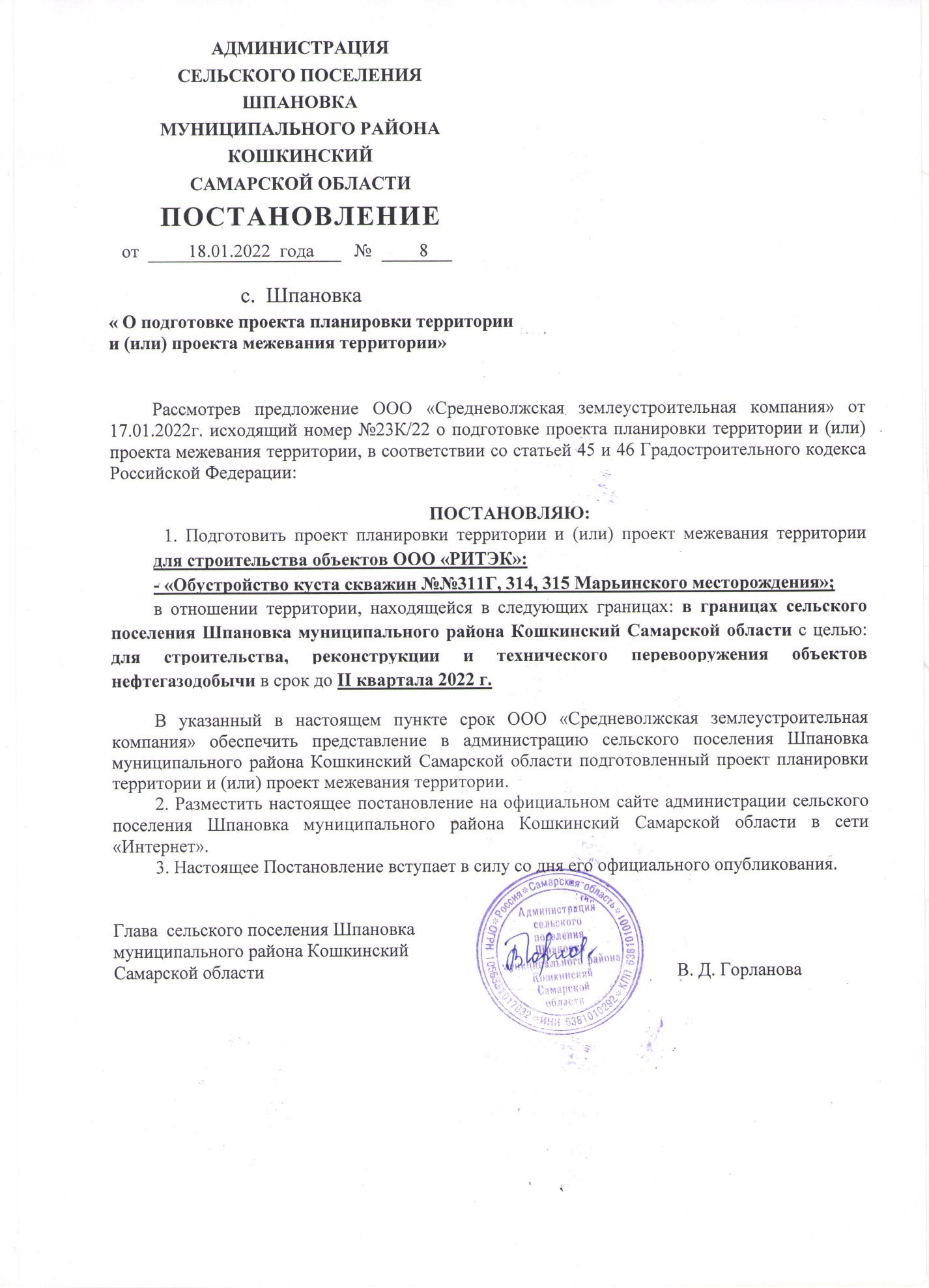 ПРИЛОЖЕНИЯ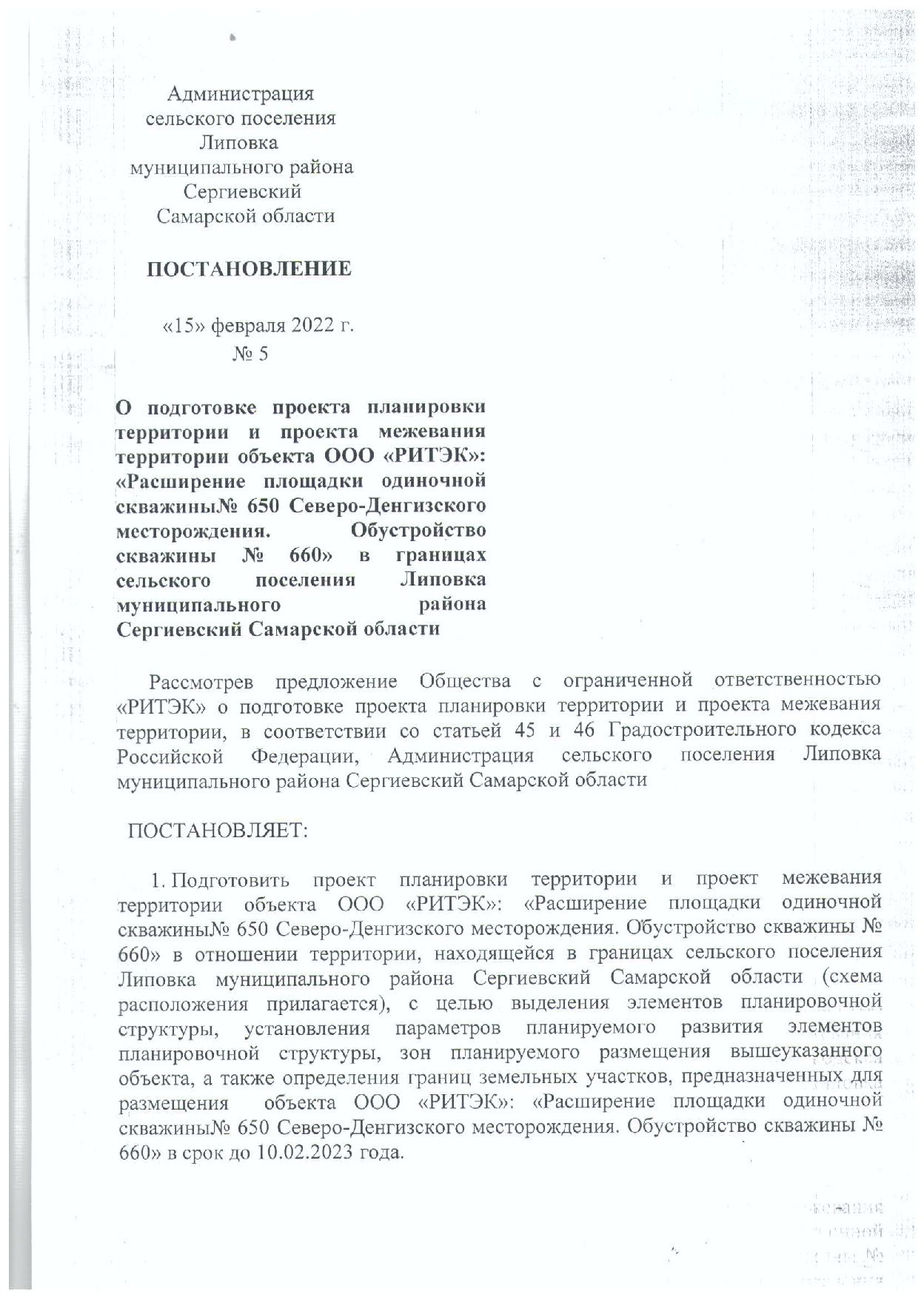 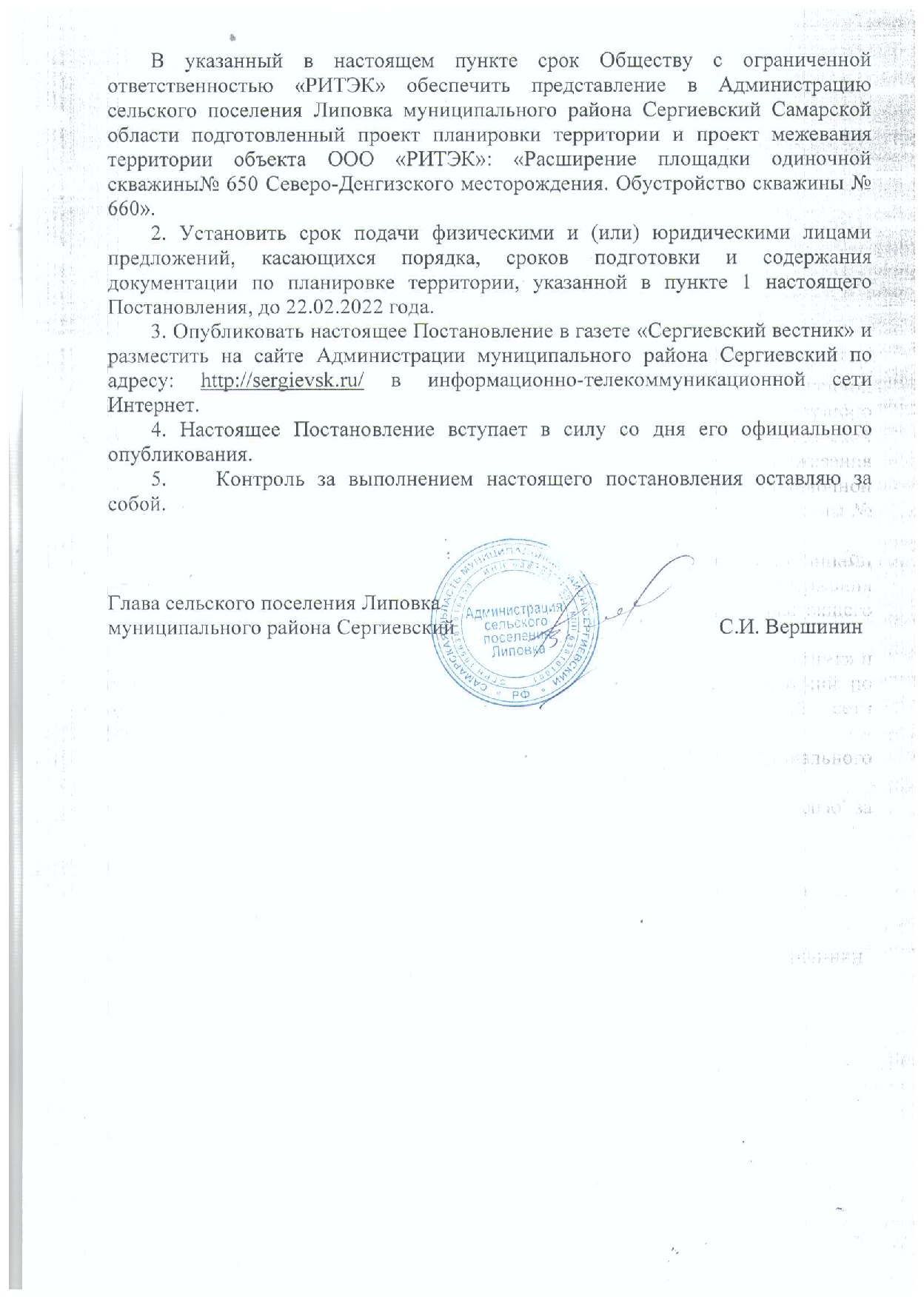 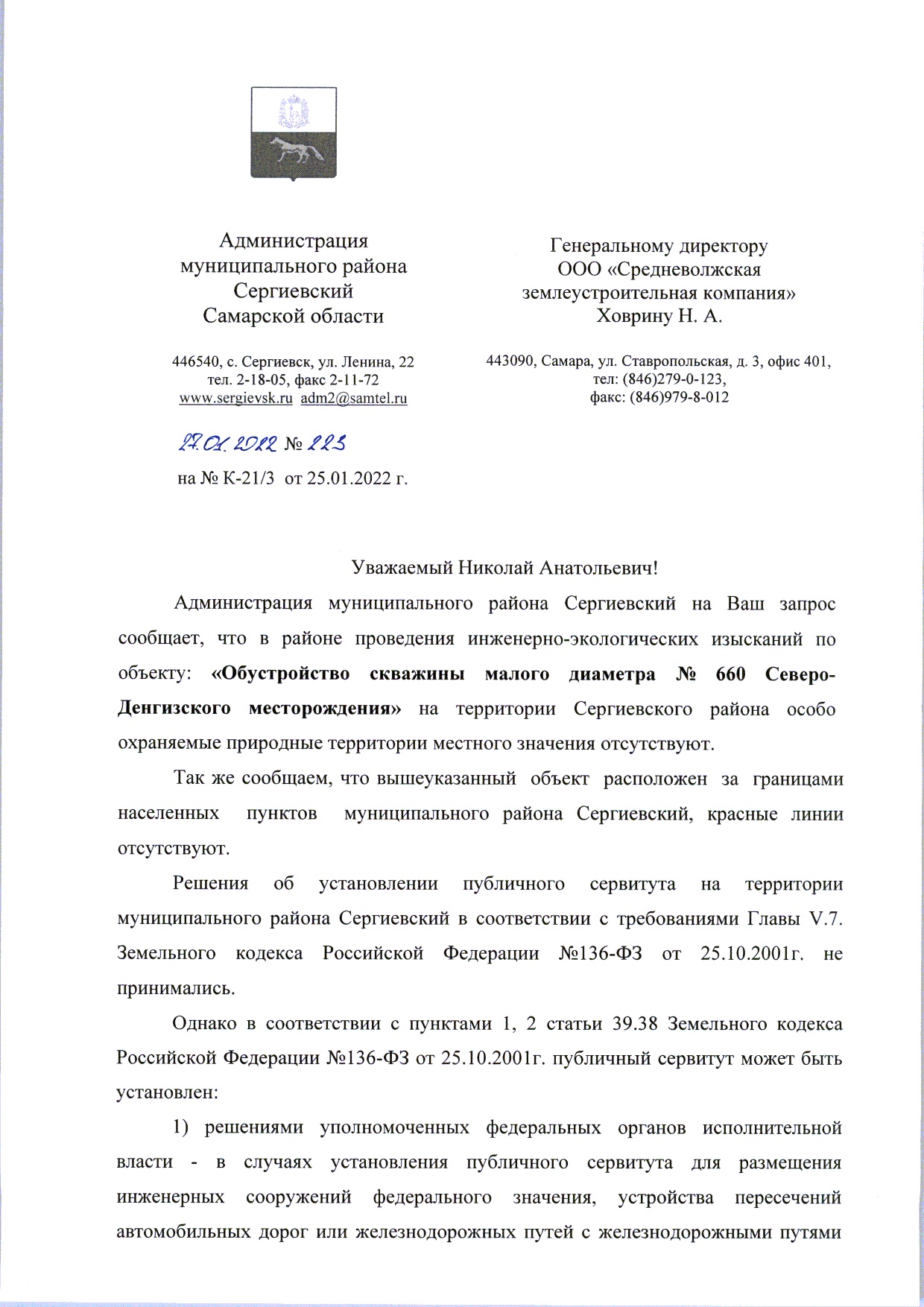 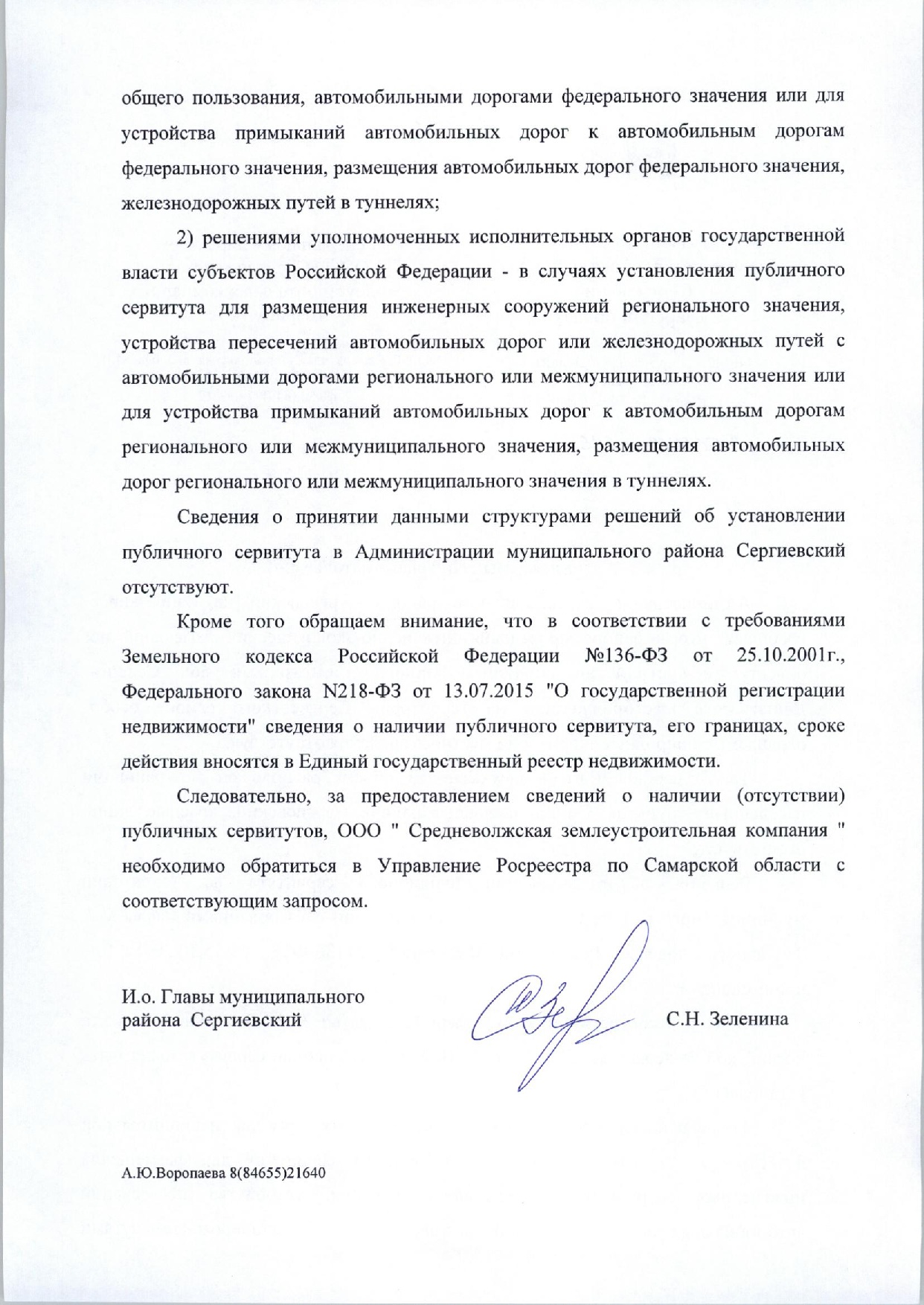 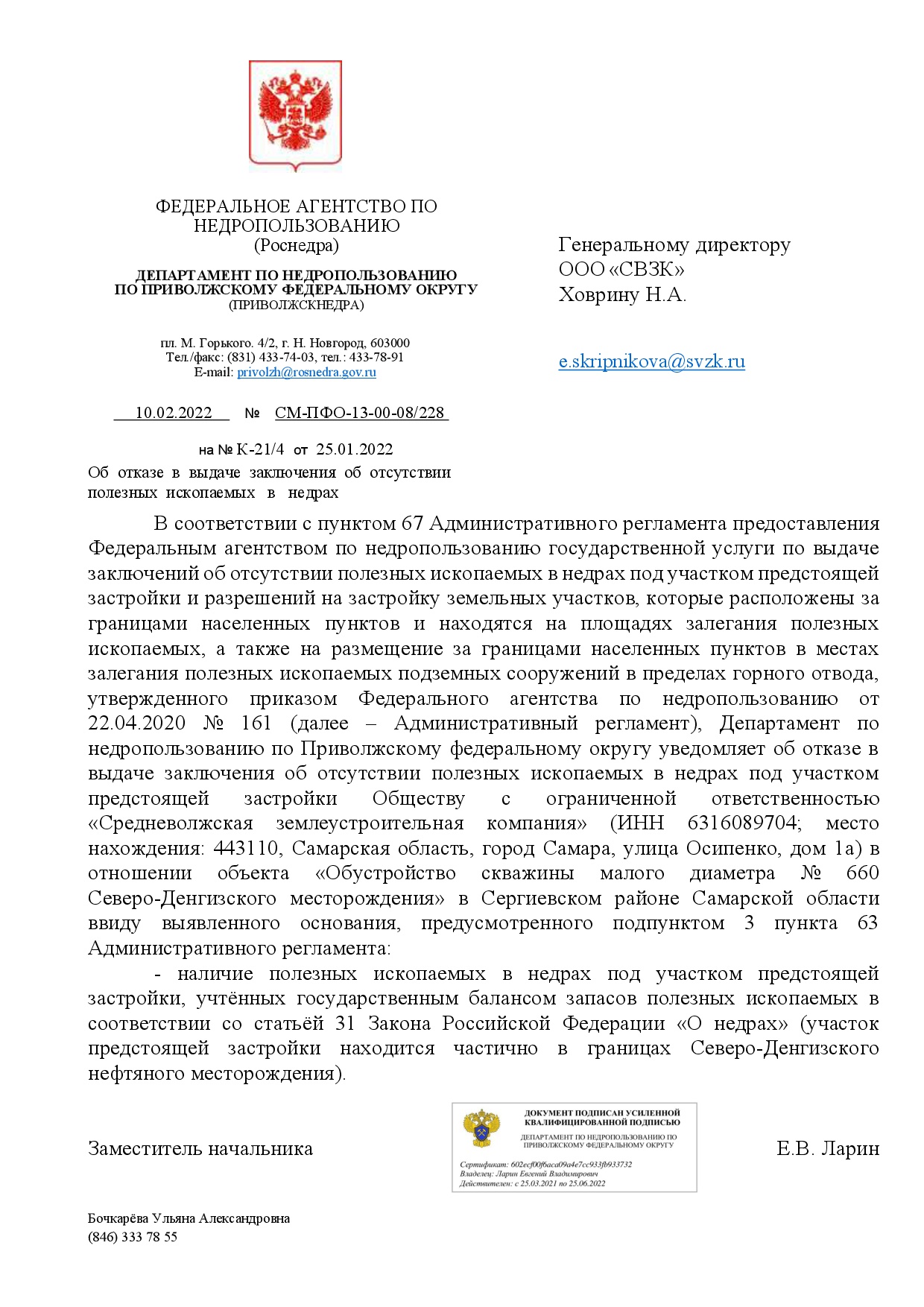 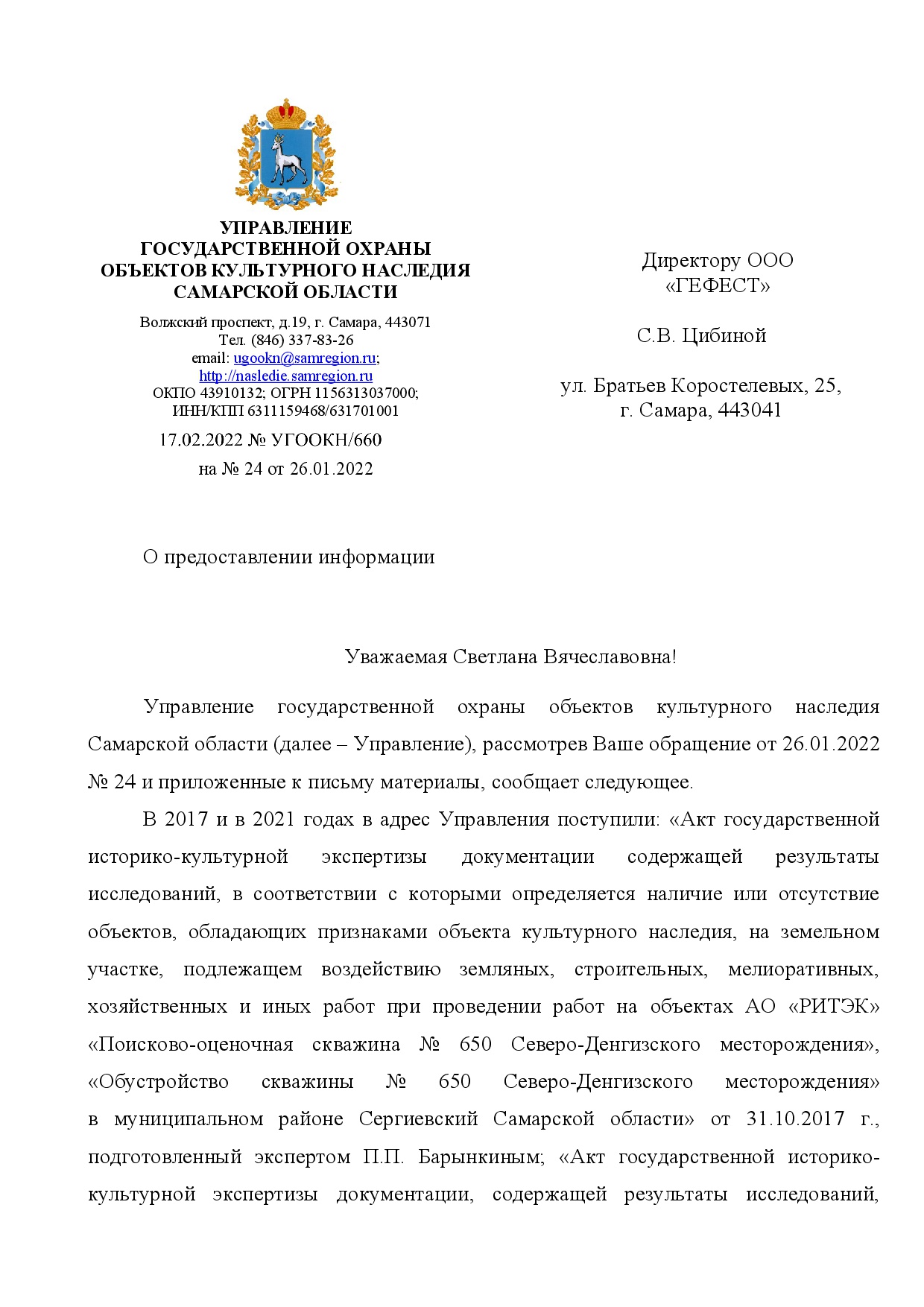 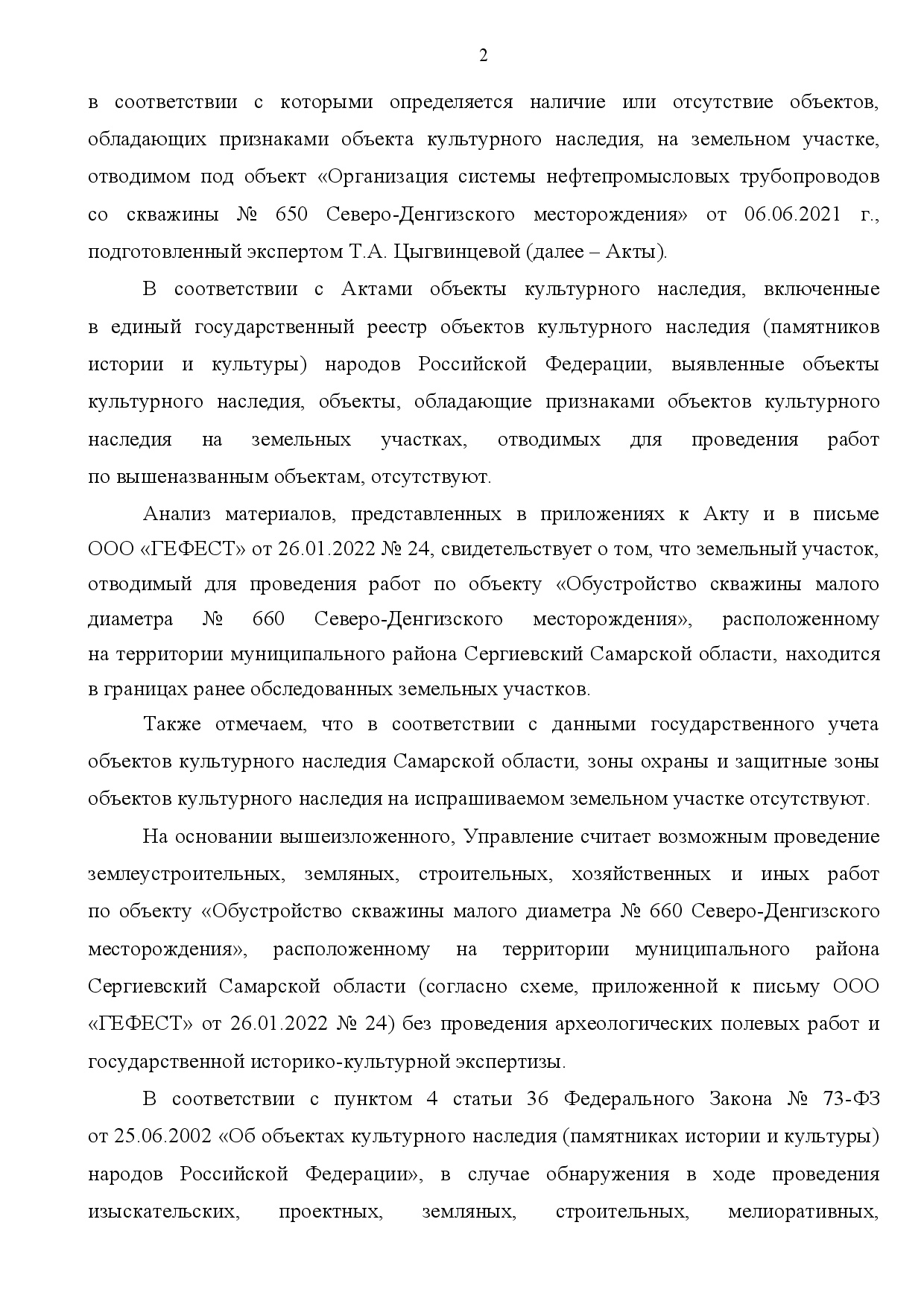 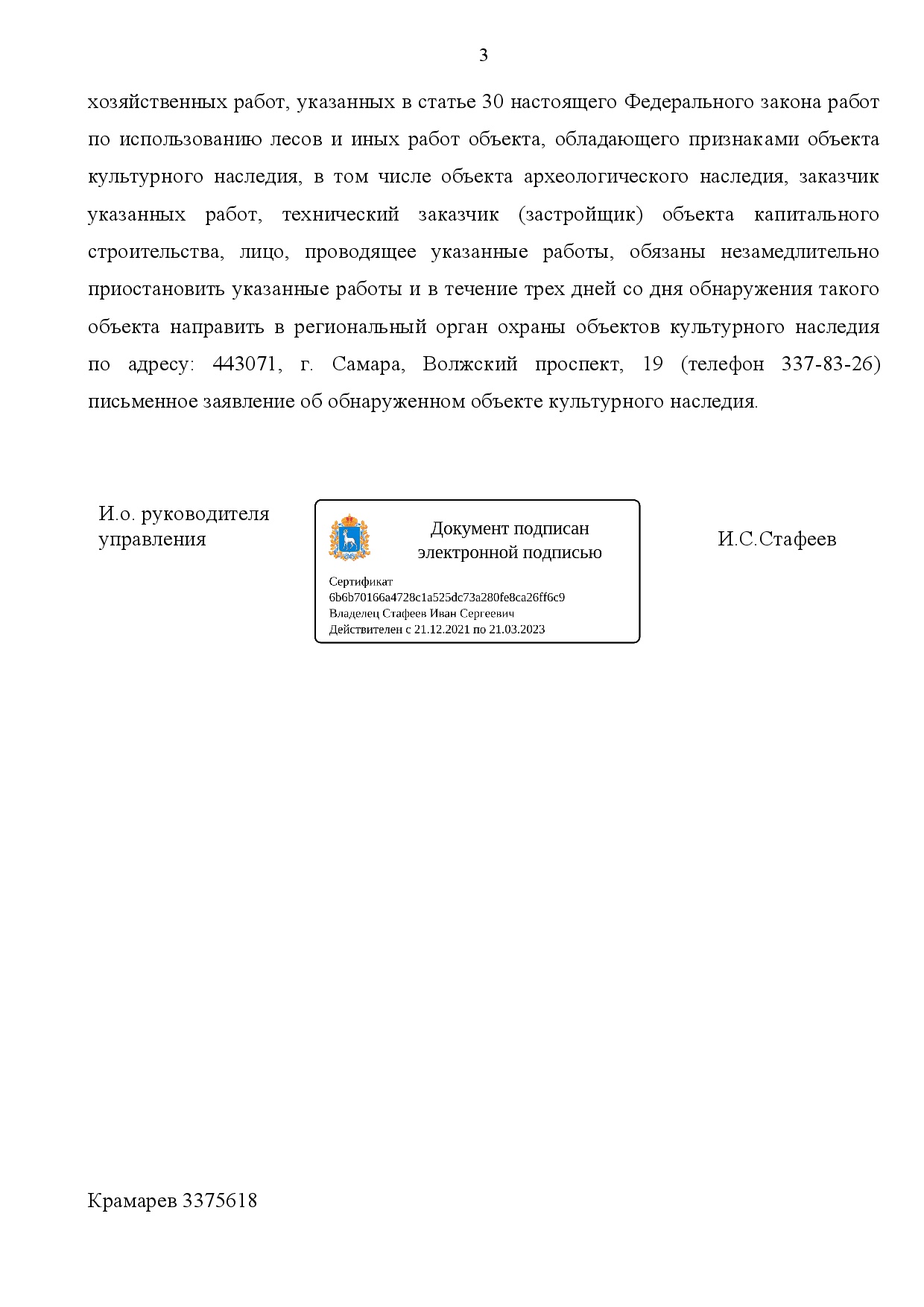 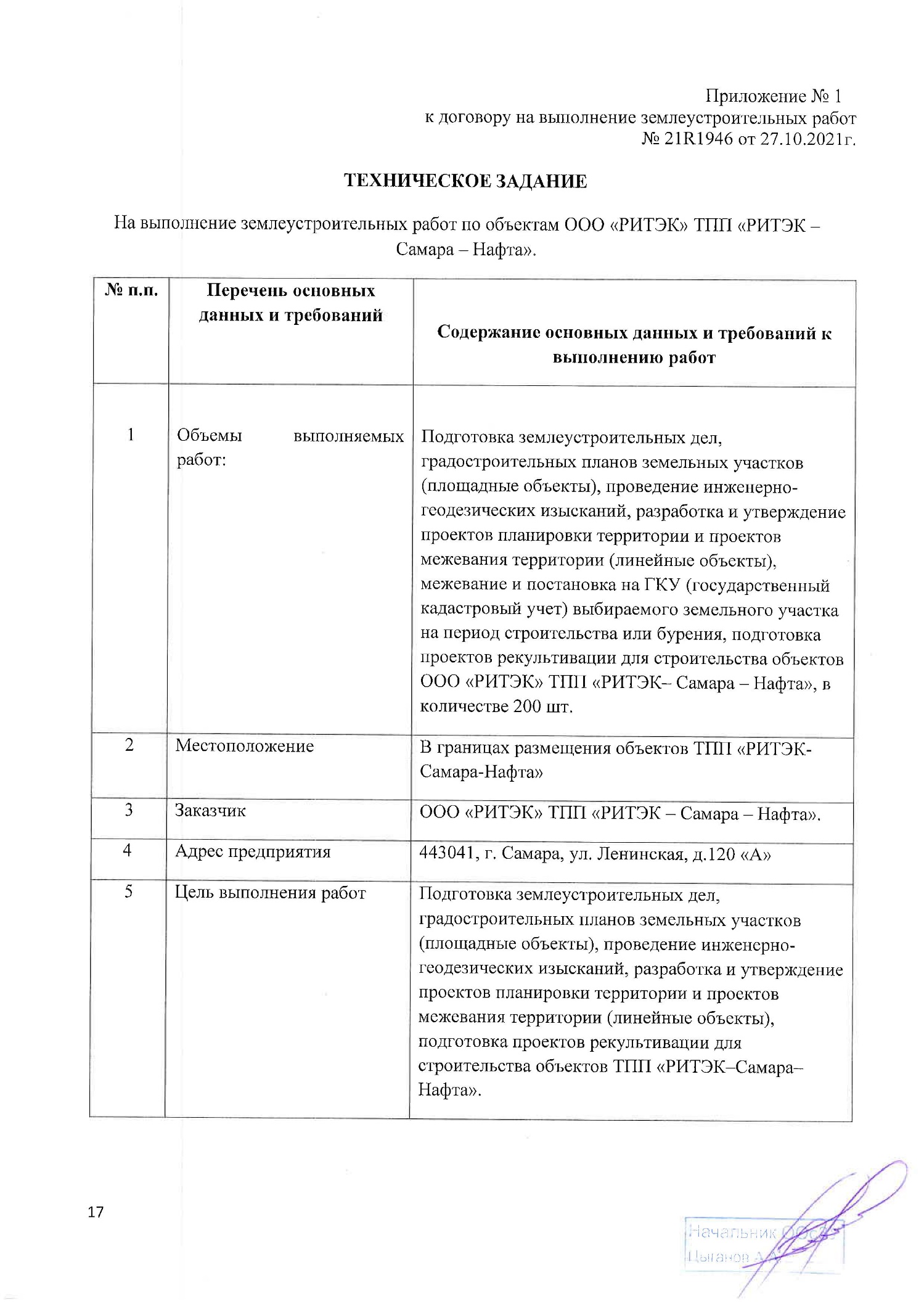 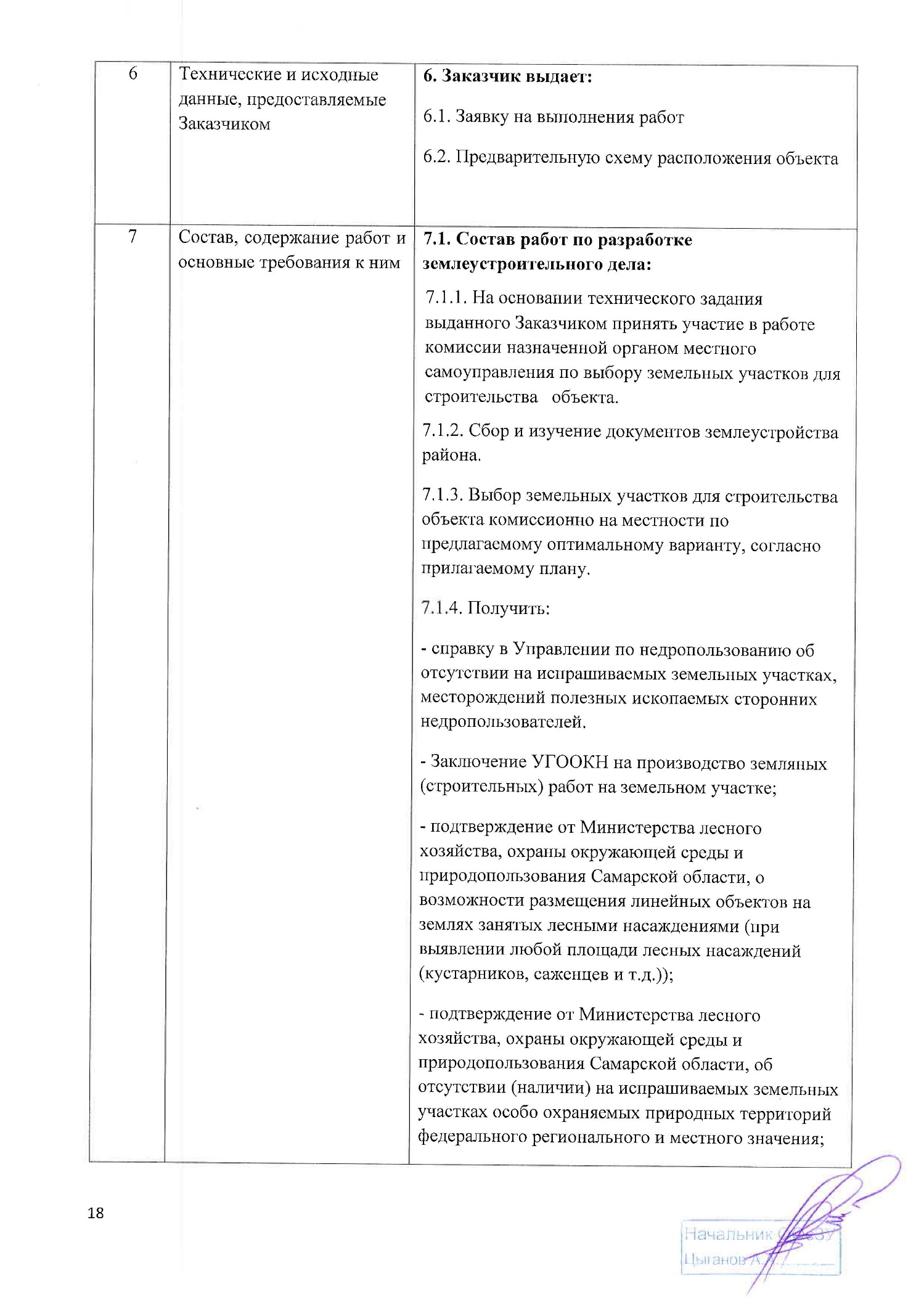 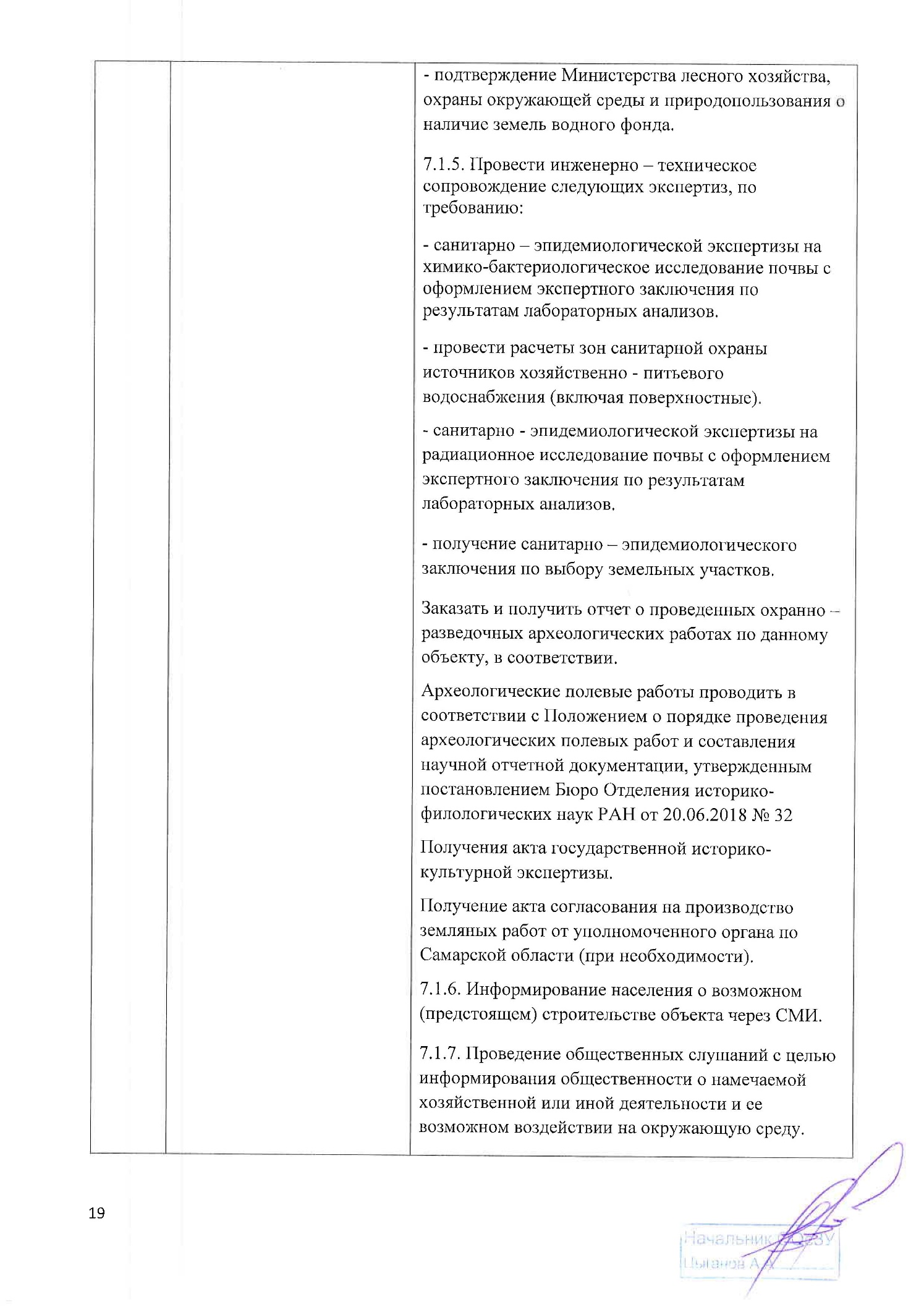 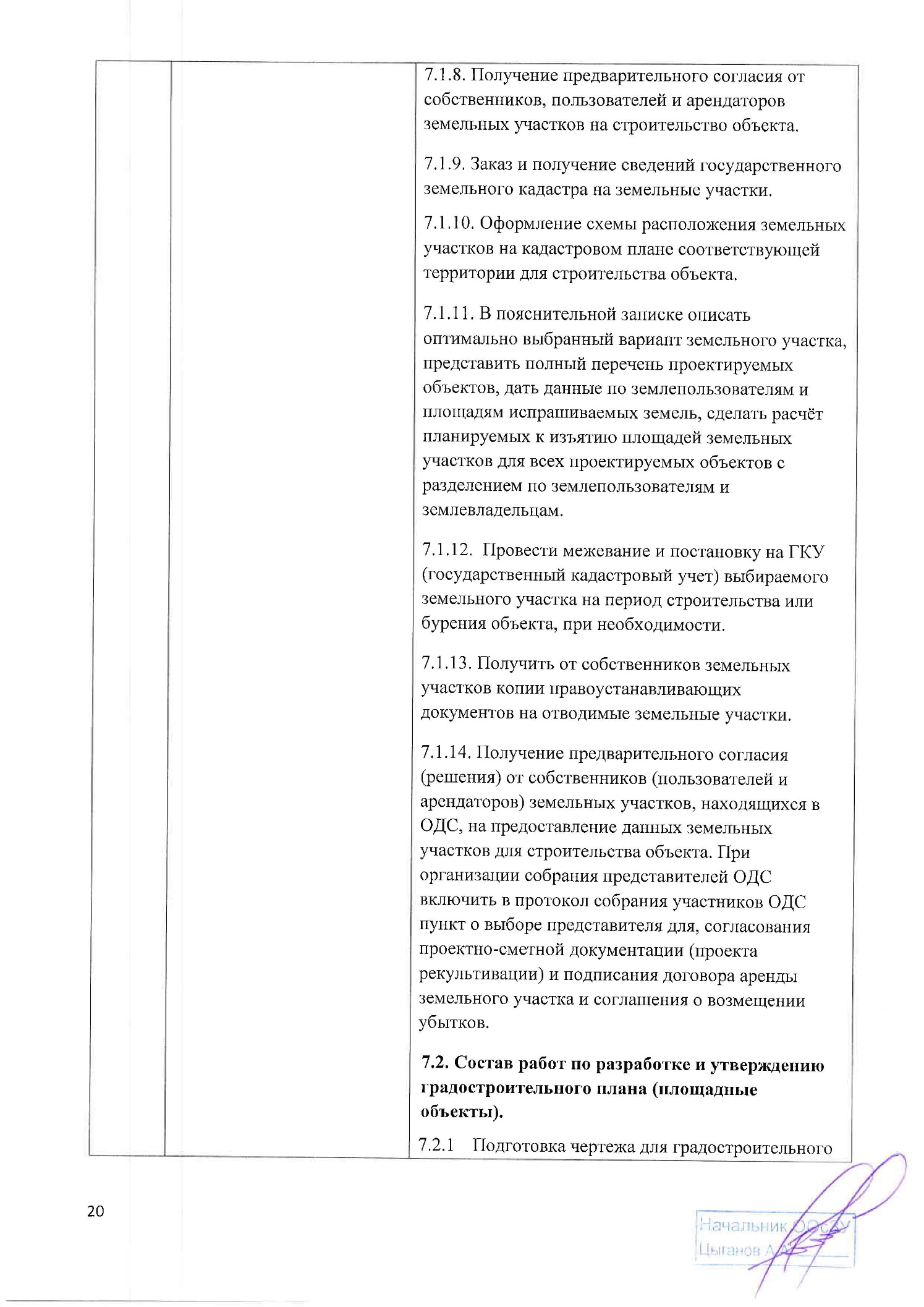 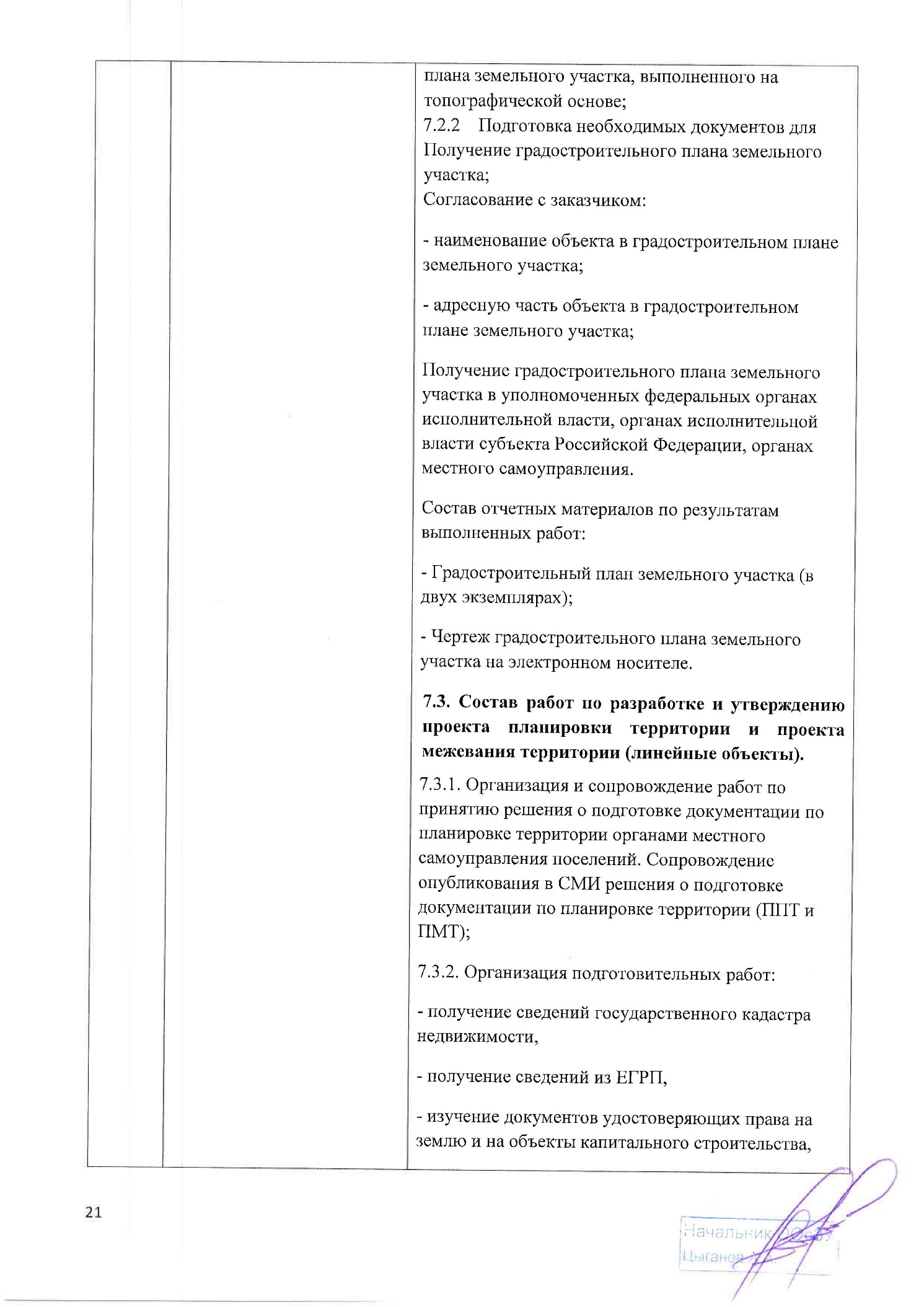 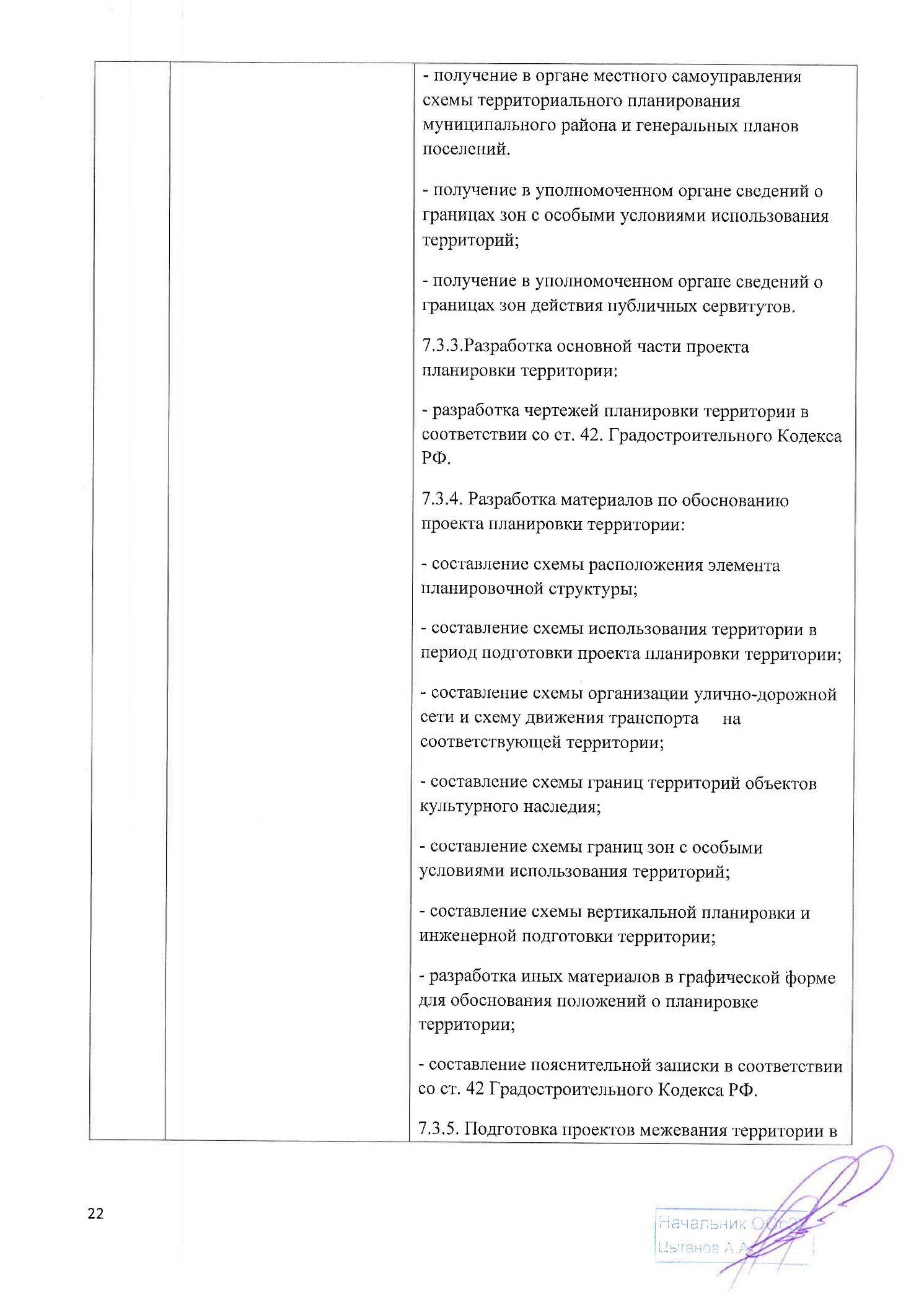 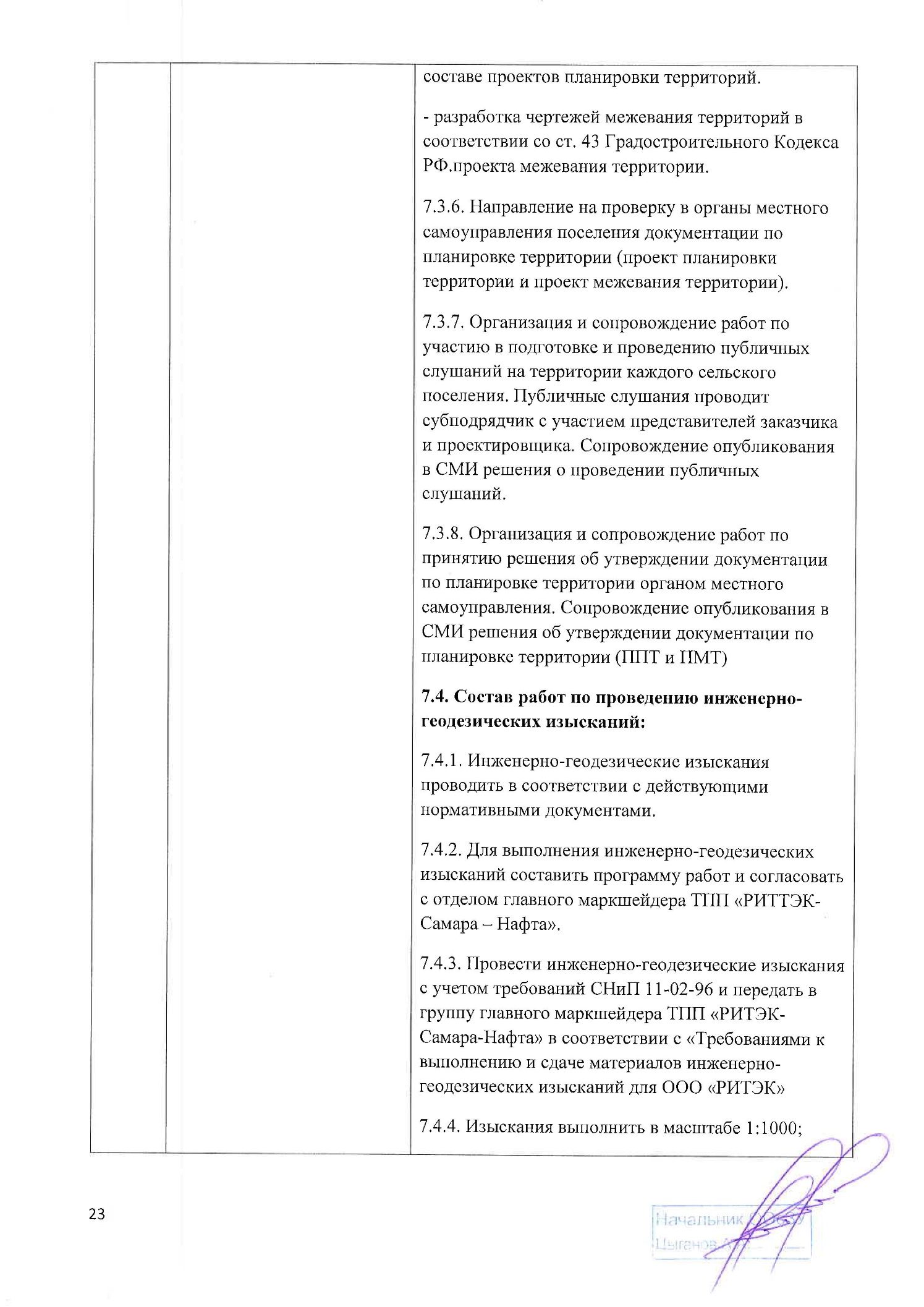 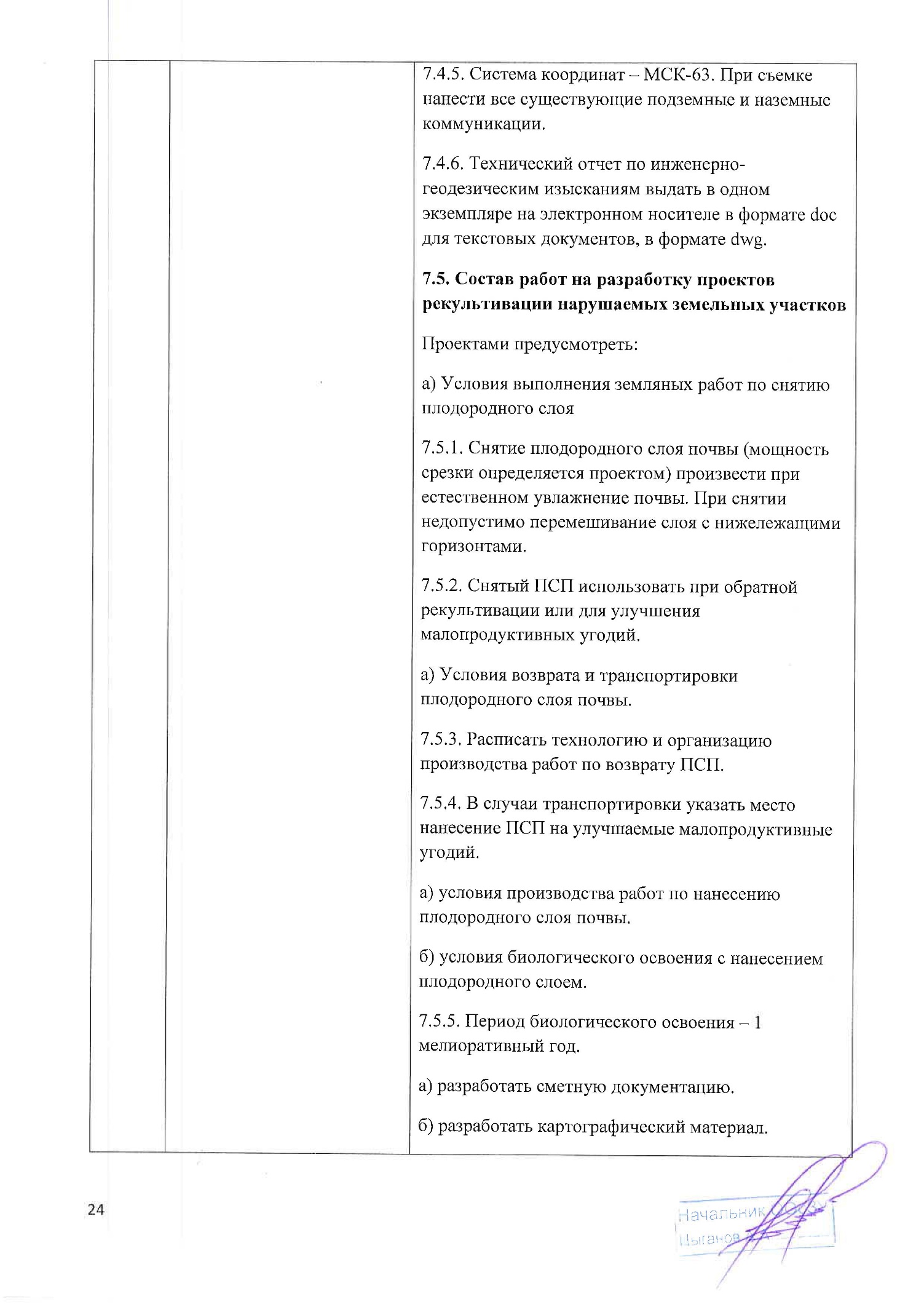 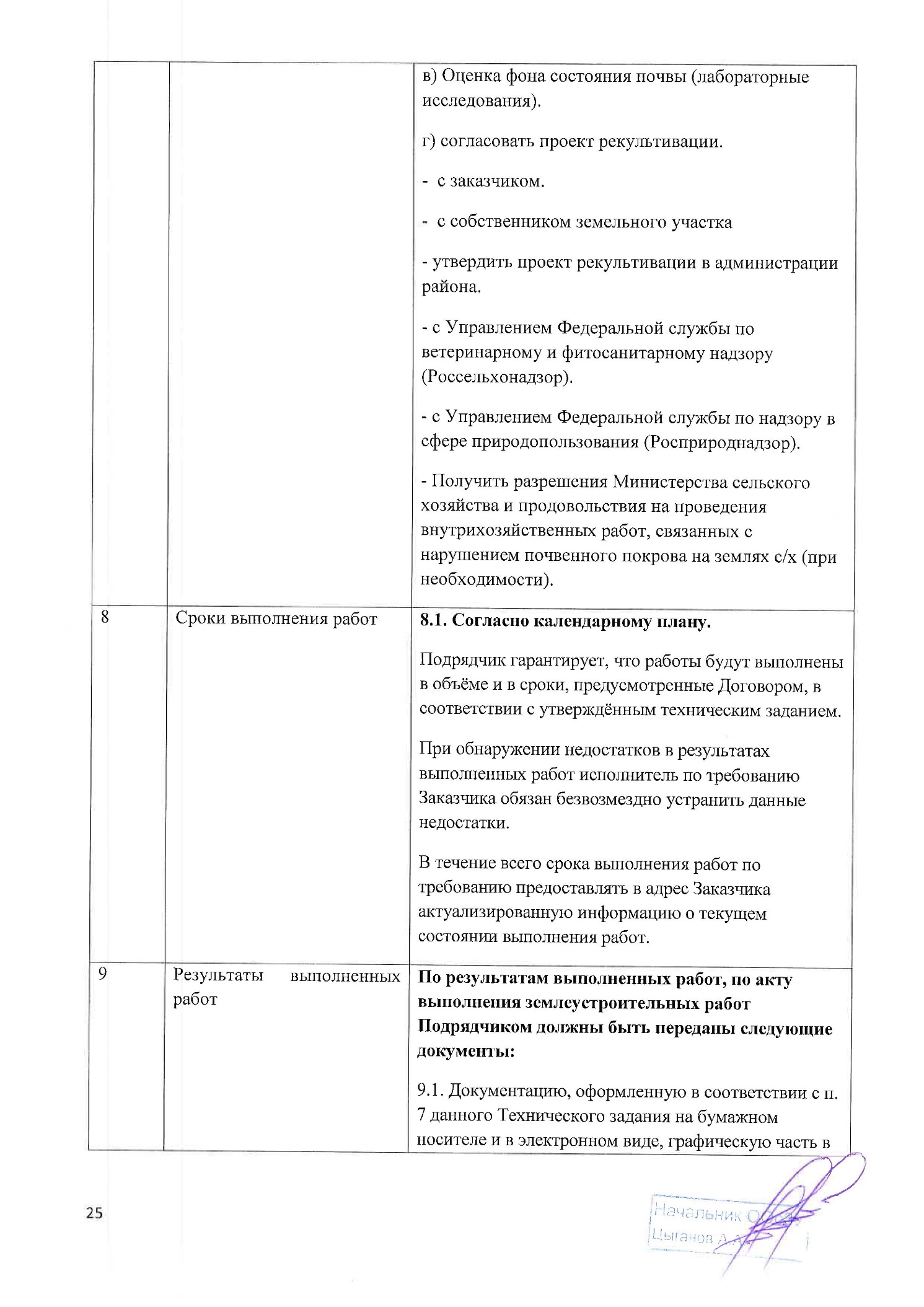 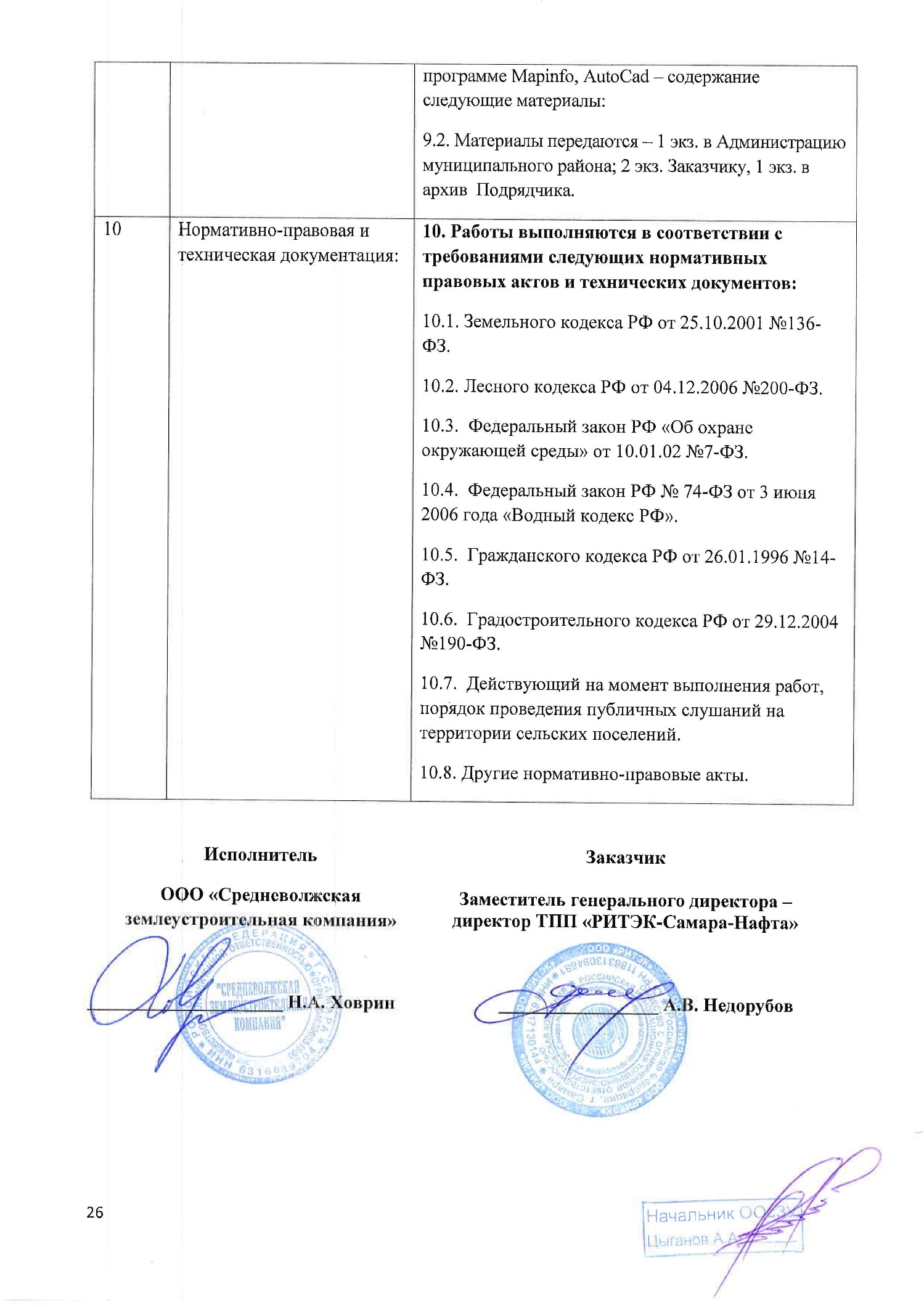    Генеральный директор      ООО «СВЗК»                        Н.А. Ховрин  Руководитель проекта                      Д.В. Савичев№ п/пНаименованиеЛист1.Исходно-разрешительная документация4Раздел 3 "Материалы по обоснованию проекта планировки территории. Графическая часть"Раздел 3 "Материалы по обоснованию проекта планировки территории. Графическая часть"Раздел 3 "Материалы по обоснованию проекта планировки территории. Графическая часть"Схема расположения элементов планировочной структуры-Схема использования территории в период подготовки проекта планировки территории-Схема организации улично-дорожной сети и движения транспортаСхема вертикальной планировки территории, инженерной подготовки и инженерной защиты территории-Схема границ зон с особыми условиями использования территорий-Раздел 4 "Материалы по обоснованию проекта планировки территории. Пояснительная записка"Раздел 4 "Материалы по обоснованию проекта планировки территории. Пояснительная записка"Раздел 4 "Материалы по обоснованию проекта планировки территории. Пояснительная записка"4.1Описание природно-климатических условий территории, в отношении которой разрабатывается проект планировки территории74.2Обоснование определения границ зон планируемого размещения линейных объектов174.3Обоснование определения предельных параметров застройки территории в границах зон планируемого размещения объектов капитального строительства184.4Ведомость пересечений границ зон планируемого размещения линейного объекта (объектов) с сохраняемыми объектами капитального строительства (здание, строение, сооружение, объект, строительство которого не завершено), существующими и строящимися на момент подготовки проекта планировки территории184.5Ведомость пересечений границ зон планируемого размещения линейного объекта с сохраняемыми объектами капитального строительства, существующими и строящимися на момент подготовки проекта планировки территории184.6Ведомость пересечений границ зон планируемого размещения линейного объекта с объектами капитального строительства, строительство которых запланировано в соответствии с ранее утвержденной документацией по планировке территории194.7Ведомость пересечения с водными объектами191.Постановление Администрации сельского поселения Липовка муниципального района Сергиевский Самарской области о принятии решения о подготовке документации по планировке территории2.Ответ на запрос о наличии/отсутствии на участке предстоящей застройки ООПТ местного значения, об отсутствии красных линий/сервитутов3.Ответ на запрос о наличии/отсутствии на участке предстоящей застройки ООПТ регионального значения4.Ответ на запрос о наличии/отсутствии на участке предстоящей застройки объектов лесного фонда5.Ответ на запрос о наличии/отсутствии полезных ископаемых в недрах под участком предстоящей застройки6.Заключение УГООКН7.Техническое задание на выполнение землеустроительных работ по объектам ООО «РИТЭК» ТПП «РИТЭК-Самара-Нафта». Геологический возрастНомерИГЭОписаниеМощность, мМощность, мГеологический возрастНомерИГЭОписаниеотдоhQ1Почвенно-растительный слой0,30,4еdQ2Суглинок коричневый, темно-коричневый тяжелый твердый, с включениями щебня известняка до 30%.0,31,7adQ3Щебенистый грунт представленный плитчатыми обломками известняка в суглинистом заполнителе1,72,8adQ4Известняк глинистый серый, выветрившийся, сильно трещиноватый, низкой прочности2,810,0Показатели Единицы измеренияЗначения показателейСреднегодовая температура воздуха°С3,5Средняя месячная температура июля°С+19,4Средняя месячная температура января°С-13,0Средняя годовая скорость ветрам/с3,6Повторяемость скорости ветра (0-5 м/с)%82,3Повторяемость ветров различных направлений%- С%11- СВ%9- В%6- ЮВ%12- Ю%27- ЮЗ%16- З%10- СЗ%9- штиль%11Среднее годовое количество осадковмм477Среднее число дней с туманомдней16